PHẬT TỔ LỊCH ĐẠI THÔNG TẢIQUYỂN 9Löông Vuõ Ñeá:Nhaø Löông: Hoï Tieâu, goàm boán ñôøi vua, ñoùng ñoâ ôû Kieán Khöông. Loâi Thò noùi: Cao, Thaùi, Theá, Kính, nhaø Löông goàm boán ñôøi vua,trò vì ñöôïc naêm möôi baûy naêm.Cao Toå Vuõ Hoaøng ñeá: Teân laø Dieãn, töï laø Thuùc Ñaït, ngöôøi ôû Nam Lan, Laêng Ñoâ, cuøng hoï vôùi Teà, cuõng laø chaùu hai möôi boán ñôøi cuûa Haùn töôùng quaân Tieâu Haø. Cha oâng laø Thuaän Chi, laøm Leänh doaõn Ñan döông, meï laø Tröông Thò. OÂng sinh ra coù töôùng maïo raát kyø vó. Ñaàu vuoâng traùn roàng, treân coå coù voøng troøn saùng. Sau khi nhaän ngoâi töø nhaø Teà, oâng raát suøng kính Phaät phaùp. OÂng leân ngoâi ñoåi nieân hieäu laø Thieân Giaùm. Töôùng haøng ñaàu laø Haàu Caûnh laøm phaûn, ñem binh vaây haõm oâng ôû Ñaøi Thaønh, oâng tuyeät thöïc roài maát ôû ñieän Tònh Cö, thoï taùm möôi saùu tuoåi, trò vì boán möôi taùm naêm.Coù ngöôøi hoûi raèng: Löông Vuõ Ñeá troïn ñôøi phuïng Phaät nhöng laïi bò cheát khoán ôû Ñaøi thaønh. Vaäy Phaät phaùp linh nghieäm ôû choã naøo?Xin ñaùp raèng: Heã coù nghi taát coù cheâ traùch. Thaân maïng con ngöôøi do nghieäp löïc quyeát ñònh. Neáu nghieäp trong ñôøi tröôùc ñuû duyeân hoäi tuï, thì thieän nghieäp ñôøi naøy leõ ñaâu ñuû söùc ñeå giaûi toûa ñöôïc ö? Theá neân Vaên Troïng Töû noùi: Trai giôùi tu haønh nhöng nöôùc Löông bò nguy khoán, ñaâu phaûi loãi cuûa Thích-ca. Do loãi laàm cuûa Teà Pheá ñeá neân môùi gaëp phaûi Haàu Caûnh vaây khoán ôû Ñaøi thaønh. Lyù cuûa nghieäp ñaõ roõ raøng nhö vaäy, coù gì phaûi nghi.Ñaøo Hoaèng Caûnh vieát Thaùi Thanh Kinh:Thaùi Thanh kinh cuûa Ñaïo gia vaø Chuùng Tieáu Nghi goàm möôøi quyeån do Ñaøo Hoaøng Caûnh voïng taïo vaøo ñôøi Löông.Vua ban chieáu cho Baûo Chí Tuøy Tieän Giaùo Hoùa:Vuõ Ñeá haï chieáu raèng: “Ñaïi só Baûo Chí, daáu tích coøn boù buoäc coõitraàn, nhöng thaàn thöùc ñaõ daïo chôi coõi Tònh. Nöôùc löûa chaúng theå nhaän chìm ñoát thieâu; raén, coïp chaúng heà laøm ngaøi hoaûng sôï. Moãi khi luaän baøn Phaät lyù ñeàu dieãn thuyeát töø Thanh Vaên trôû leân, heã noùi ñeán keû aån tu thì baøn töø ñoän tieân leân nöõa, nhö vaäy leõ ñaâu ñem caùi thaáy bieát phaøm tình, duøng caùi leà loái theá tuïc maø nghi kî oâng aáy ö? Traãm nay haï chieáu cho pheùp ngaøi töï do giaùo hoùa töø trong nöôùc ñeán ngoaøi nöôùc.”Moät hoâm, vua hoûi ngaøi:Ñeä töû chöa tröø phieàn naõo hoaëc nghieäp, nay laøm sao ñeå tröø ñöôïc?Ngaøi ñaùp:Möôøi hai. Vua hoûi:YÙ chæ theá naøo?Ngay luùc vieát chöõ caàn phaûi tieát cheá laäu hoaëc trong loøng. Vua nghe laïi caøng khoâng hieåu.Hoâm khaùc vua laïi hoûi:Vaän nöôùc coù khoù baûo toàn khoâng? Ngaøi beøn chæ leân coå nhaø vua.Vua hoûi:Traãm giöõ ngoâi ñöôïc bao laâu?Nguyeân gia, Nguyeân gia!Vua nghe vaäy raát vui möøng vì nghó raèng mình trò vì laâu gaáp ñoâi Toáng Vaên Ñeá.Trong nhöõng naêm ñaàu luùc môùi thay ñoåi ñeá cheá, vua duøng chaùnh söï raát haø khaéc. Baûo Chí thöôøng duøng thaàn löïc khieán vua thaáy caùc baäc tieân quaân chòu cöïc hình nôi ñòa nguïc, töø ñoù vua giaûm bôùt vieäc haønh hình.Coù laàn vua haï chieáu cho thôï veõ Tröông Taêng Dieâu hoïa töôïng cuûa ngaøi. Taêng Dieâu haï buùt nhöng khoâng caùch naøo veõ ñöôïc. Sau ñoù ngaøi duøng tay vuoát maët moät caùi, treân maët ngaøi boãng xuaát hieän möôøi hai Boà- taùt Quaùn Theá AÂm. Moãi khuoân maët ñeàu cöïc kyø trang nghieâm, Töø bi coù, uy nghieâm coù. Roát cuoäc Taêng Dieâu khoâng veõ ñöôïc.Ngaøy noï, ngaøi cuøng Vuõ Ñeá ñeán beán soâng ngaém caûnh. Boãng coù moät vaät laï baäp beành treân maët nöôùc, ngaøi duøng gaäy keùo vaøo. Vaät aáy baùm theo gaäy troâi vaøo. Vôùt leân thì ñoù laø khuùc goã Chieân-ñaøn maøu ñoû tía. Vua beøn giao cho quan laïi, xuoáng chieáu môøi thôï taïc töôïng ngaøi baèng khuùc goã ñoù. Chæ trong choác laùt töôïng taïc xong ngay, thaàn thaùi nhö ngöôøi soáng. Vuõ Ñeá heát söùc vui möøng, an trí pho töôïng aáy trong saân roàng.Ñöông thôøi, Phaùp sö Phaùp Vaân vaø Vaân Quang laø nhöõng ngöôøi raátñöôïc troïng voïng. Moãi laàn giaûng phaùp ñeàu coù hoa trôøi rôi xuoáng. Vua nghi hai vò aáy ñaõ chöùng Thaùnh. Ñeâm aáy, taïi ñieän, vua ñoát sôù thænh ngaøi cuøng hai vò aáy ñeán thoï trai. Saùng hoâm sau chæ thaáy moät mình ngaøi ñeán, coøn Phaùp Vaân, Vaân quang chaúng hay bieát gì caû. Töø ñoù vua caøng raát kính troïng söï thaàn dò cuûa ngaøi.Coù laàn ngaøi cuøng Vuõ Ñeá leân chuøa Ñònh Laâm ôû Chung sôn. Ngaøi chæ moät caùi goø Long Cöông ôû tröôùc maët roài noùi: Ñaây laø caùi goø maû coù vöôïng khí, sau naøy con chaùu noái doõi khoâng döùt.Vua hoûi:Toâi vôùi ngaøi ai ñöôïc phöôùc ñoù? Ngaøi ñaùp:Ai cheát tröôùc thì ñöôïc.Ñeán naêm thöù möôøi ba, ngaøi thò tòch. Vua nhôù laïi lôøi ngaøi hoài aáy, beøn duøng hai traêm boán möôi ngaøn caân vaøng ñoåi laáy caùi goø aáy an taùng ngaøi, ñoàng thôøi xaây ngoâi thaùp cao naêm taàng, treân thaùp an trí vieân baûo chaâu voâ giaù. Vua xuoáng chieáu sai Vöông Quaân khaéc bia ghi laïi haønh traïng cuûa ngaøi.Ngaøy an taùng, vua xa giaù ñeán tröôùc linh vò cuûa ngaøi. Ngaøi boãng hieän thaân treân maây, daân chuùng than khoùc chaán ñoäng caû nuùi. Töø ñoù muoân daân ñeàu teá töï ngaøi. Ñaây laø moät trong nhöõng ñieàm laønh kyø dò maø ngaøi hieån linh. Nhöõng baøi keä saám kyù cuûa ngaøi ñeàu ñöôïc ghi ñaày ñuû trong Nam söû. Ngaøi tröôùc thuaät Ñaïi Thöøa Taùn goàm möôøi thieân, Khoa tuïng goàm möôøi boán thieân vaø Thaäp Nhò Thôøi Ca ñeå laïi cho haäu hoïc. Noäi dung ñeàu xieån döông ñaïo lyù nhieäm maàu, yù chæ kheá hôïp vôùi Toâng moân. Nhöõng taùc phaåm aáy ñeán nay vaãn coøn löu haønh ôû ñôøi.Phu Nhaân Hy Th Caàu Saùm: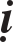 Luùc sinh ra baø, aùnh saùng maøu ñoû chieáu saùng caû nhaø. Moïi vaät duïng trong nhaø ñeàu phaùt saùng. Lôùn leân, baø raát thoâng minh, gioûi chöõ Leä, ñoïc khaép thö söû. Caùc ngheà nöõ coâng khaùc baø ñeàu raát raønh. Quoác vöông Toáng, Teà ñeán caàu hoân nhöng cha baø khoâng gaû. Sau ñoù oâng gaû baø cho Vuõ Ñeá, sinh ñöôïc ba ngöôøi con gaùi. Khi Vuõ Ñeá laøm thöù söû Ung chaâu thì baø qua ñôøi.Töø khi ñöôïc laøm phi, taùnh tình baø hay ñoá kî, ghen gheùt. Neân sau khi cheát baø chòu quaû baùo laøm thaân maõng xaø thöôøng ôû nôi haäu cung, baùo moäng vôùi Vuõ Ñeá. Vuõ Ñeá raát lo sôï. Con maõng xaø thöôøng quaäy ñuïc nöôùc ao trong cung, coù khi hieän thaønh roàng aùnh saùng choùi loøa. Maõng xaø coù laàn naèm phôi mình treân gieáng, coù khi tha caû aùo quaàn leân xaø nhaø treân ñieän.Vuõ Ñeá phaûi duøng bình vaøng ñöïng traêm thöù nöôùc thôm ñeå cuùng. Töø ñoù ñeán cuoái ñôøi, Vuõ Ñeá khoâng heà baøn ñeán vieäc laäp hoaøng haäu nöõa.Baøi vaên phaùt nguyeän boû taø quy chaùnh cuûa vua:Ngaøy taùm thaùng tö nieân hieäu Thieân Giaùm thöù ba, vua nhoùm hoïp caû Taêng tuïc goàm caû thaûy hôn hai möôi ngaøn ngöôøi taïi ñieän Truøng Vaân. Vua töï cheá ra baøi vaên phaùt nguyeän, xin oai löïc cuûa Phaät giuùp oâng vónh vieãn boû Ñaïo giaùo.Trong aáy ñaïi khaùi noùi: “Kinh cheùp: Phaùt taâm Boà-ñeà töùc laø taâm Phaät. Taát caû nhöõng vieäc laøm baát thieän cuûa con thaät khoâng keå heát. Ñeä töû do hieåu laàm chaân kinh laøm keû phaûn nghòch, meâ ñaém trong ñaïo Laõo, töøng boû ñaïo maàu, chìm trong taø phaùp. Nay con ruû boû taâm taø quay veà chaùnh giaùo. Trong ñôøi vò lai, con xin ñöôïc laøm keû ñoàng chaân xuaát gia, hoaèng truyeàn Thaùnh giaùo, hoùa ñoä haøm linh, chöùng quaû Boà-ñeà, thöôøng ôû trong chaùnh phaùp, khoâng traàm luaân trong aùc ñaïo. Chaúng öa nöông theo Laõo Töû taïm ñöôïc thaàn tieân. Con xin phaùt taâm Ñaïi thöøa, vónh vieãn rôøi xa taø kieán. Ngöôõng mong chö Phaät chöùng minh, Boà-taùt nhieáp thoï. Con xin ñeâ ñaàu kính laïy”.Ngaøy möôøi moät, vua ban saéc leänh cho quaàn thaàn: “Kinh noùi: Trong chín möôi saùu thöù ñaïo, chæ coù ñaïo Phaät laø chaùnh ñaïo, coøn laïi ñeàu laø taø ñaïo. Traãm nay boû Ñaïo giaùo, thôø ñaïo chaùnh chaân cuûa chö Phaät. Coâng khanh ñaïi thaàn ngöôøi naøo muoán laøm theo lôøi phaùt nguyeän naøy thì phaûi phaùt taâm Boà-ñeà. Nhöõng ngöôøi nhö Laõo Quaân, Chu Coâng, Khoång Töû... ñeàu laø ñeä töû cuûa Nhö Lai nhöng giaùo hoùa theo lyù taø hoaëc chæ laø nhöõng ñieàu thieän trong phaïm vi theá gian, neân khoâng theå chuyeån phaøm thaønh thaùnh ñöôïc. (Phaàn naøy ghi ñuû trong Hoaèng Minh taäp).Haø Ñieåm, Haø Daän khoâng laøm quan:Naêm naøy, vua haï chieáu môøi Haø Ñieåm vaøo trieàu. Ñieåm maëc aùo vaûi vaøo trieàu kieán. Vua ban röôïu cho oâng, phong oâng laøm quan theá chöùc Thò trung. Haø Ñieåm böôùc khoûi chieáu röôïu thöa:Beä haï coù muoán thaàn nhö Laõo Töû khoâng?Roài oâng kieân quyeát choái töø khoâng chòu laøm quan.Vua laïi haï chieáu môøi Haø Daän vaøo trieàu. Daän noùi vôùi söù giaû:Ta nay ñaõ naêm möôi baûy tuoåi roài, moät thaùng aên khoâng heát boán ñaáu gaïo, leõ ñaâu laïi coù yù muoán laøm quan ö?Vua bieát khoâng theå thay ñoåi chí khí cuûa oâng, beøn haï chæ caáp cho oâng aùo traéng cuøng boång loäc ngang haøng vôùi chöùc Thöôïng thö. Daän choáitöø khoâng nhaän. Veà giaø oâng vaøo Taây töï trong Hoå Khaâu giaûng kinh Duy- ma. Luùc saép maát, oâng naèm moäng thaáy coù hôn saùu möôi tieân nöõ xeáp haøng phía tröôùc. Ñeán luùc tænh daäy vaãn thaáy hoï coøn ñöùng. OÂng lieàn taém goäi saïch seõ, thay quaàn aùo, laùt sau thì oâng maát. Hoï Haø keå töø Taán Tö Ñoà Haø Sung, Toáng Tö Ñoà Haø Thöôïng Chi ñeàu laø nhöõngngöôøi xieån döông nghóa lôùn, neâu toû Phaät phaùp, nhieàu ñôøi keá thöøa toâng phong. Ñeán chaùu cuûa Haø Daän laø quan Thò trung Haø Kính Dung thì heát.Vua chuù giaûi Ñaïi Phaåm, môøi Phaùp sö Phaùp Vaân giaûng:Naêm thöù naêm, vua chuù giaûi Ñaïi Phaåm Baùt-nhaõ, roài môøi Phaùp sö Phaùp Vaân giaûng. Phaùp Vaân caùo beänh khoâng ñeán. vua sai söù ñeán coá môøi cho ñöôïc. Söù giaû noùi:Mong ngaøi xieån döông chaùnh giaùo, chaúng phaûi ngöôøi taøi cao ñöùc troïng thì khoâng kham noåi vieäc naøy.Nghe vaäy, Phaùp Vaân ñaønh phaûi ñi. Ñöông thôøi ngaøi laø ngöôøi raát ñöôïc troïng voïng. Thaùi töû Chieâu Minh raát toân kính ngaøi. Ngaøi laø ngöôøi ñöùng ñaàu trong nhöõng ngöôøi öu vieät cuûa Nho gia vaø Thích thò.Maäu Tyù: Nguïy ñoåi nieân hieäu laø Vónh Bình.Nguïy chuû öa chuoäng Phaät giaùo: (Kyû Söûu)Naêm thöù taùm, taïi ñieän Thöùc Caøn, Nguïy chuû ñích thaân giaûng kinh Duy-ma-caät cho chö Taêng vaø trieàu thaàn nghe. Khi ñoù, Nguïy Chuû chuyeân öa chuoäng Phaät giaùo, nhöng khoâng heà ñeå taâm ñeán chuyeän ñoïc thö söû, ñieån tòch. Trung thö thò lang Buøi Dieân Tuaán daâng sôù taâu:Thaàn nghe Haùn Quang Vuõ, Nguïy Vuõ Ñeá duø trong buoåi ñao binh loaïn laïc nhöng chöa töøng boû saùch. Tieân ñeá ñem binh veà kinh ñoâ xong thì tay chaúng rôøi saùch. Vì vaäy maø sôû hoïc cuûa caùc ngaøi ngaøy moät naâng cao, chaúng bao giôø döøng laïi. Beä haï leân toøa giaûng kinh thuyeát phaùp, nhöõng ngöôøi thaáy nghe ñeàu ñöôïc khai môû laäu teä. Nhöng Nguõ kinh laø neàn taûng cuûa vieäc trò theá, caàn phaûi ñaët noù haøng ñaàu. Cuùi xin beä haï xem caû kinh ñieån, thö tòch Khoång, Thích cuøng toàn taïi thì trong ngoaøi ñeàu chu vieân, chaân tuïc ñeàu dieãn xöôùng.Thôøi baáy giôø, tröø Sa-moân ôû Laïc Döông ra coù ñeán hôn ba ngaøn vò Taêng khaùc töø Taây Vöïc ñeán Trung Quoác. Nguïy Chuû beøn laäp rieâng chuøa Vónh Minh ñeå hoï ôû. Xa gaàn ñeàu höôûng öùng, khoâng ai khoâng thôø Phaät. Ñeán nieân hieäu Dieân Xöông, trong taát caû chaâu quaän coù hôn möôøi ba ngaøn ngoâi chuøa, Taêng chuùng ñoâng ñeán hai traêm vaïn.Vua haï chieáu môøi Taêng Maân giaûng kinh Thaéng Man:Naêm thöù möôøi, vua haï chieáu thænh Phaùp sö Taêng Maân vaøo ñieän Tueä Luaân giaûng kinh Thaéng Man. Vua cuøng coâng khanh ñeàu ñeán nghe phaùp.Vua laïi haï chieáu laäp taùm toøa phaùp luaân taïi chuøa Trang Nghieâm, roài löïa choïn nhöõng Phaùp sö loãi laïc ñeán ñaây laàn löôït thuyeát giaûng. Trong ñoù ngaøi Taêng Maân laø ngöôøi thuoäc vaøo baäc nhaát. Ngaøy ngaøi giaûng, ngöôøi nghe chaät caû kinh ñoâ, giaûng ñöôøng dung chöùa khoâng heát.Danh só Löu Dieäp coù laàn hoûi ngaøi:Kieán thöùc Phaät hoïc cuûa Phaùp sö coù thöøa, theá taïi sao moãi laàn xieån döông dieäu nghóa, ngaøi thöôøng duøng nhöõng dieäu lyù cuûa Nho gia?Taêng Maân ñaùp:Xöa ngaøi Ñaïo Sinh duøng dieäu chæ ñoán ngoä ñeå ñaû thoâng kinh. Döông Thöù Coâng duøng Tyø Ñaøm ñeå xieån döông Luaän. Coøn nhö baàn ñaïo khoâng phaûi tröôùc tieân duøng Nho gia ñeå haïn cuoäc Thaùnh giaùo maø chæ y cöù thuù höôùng vaên nghóa maø thoâi.Sa-moân Ñaïo Sieâu laø ngöôøi doác chí tu hoïc trong nhieàu naêm. OÂng raát meán moä taøi thuyeát giaûng cuûa ngaøi, theà raèng seõ giaûng nhö ngaøi. Ñeâm aáy, Ñaïo Sieâu moäng thaáy thaàn baûo raèng:Taêng Maân laø ngöôøi ñaõ töøng tuyeân döông Thaùnh giaùo trong thôøi Phaät Tyø-baø-thi. OÂng laø ngöôøi môùi phaùt taâm, laøm sao ngang haøng vôùi oâng aáy ñöôïc! Tröôùc tieân oâng phaûi caàu cho ñöôïc thaønh danh, chöù ñöøngmuoán ngang haøng vôùi oâng aáy laøm gì!Tính tình Taêng Maân khieâm cung, khoâng caäy taøi, khoâng kieâu caêng. OÂng laø ngöôøi maø coâng khanh ñaïo tuïc ñöông thôøi voâ cuøng ngöôõng voïng.Nhaâm Thìn: Nguïy ñoåi nieân hieäu laø Dieân Xöông.Vua vieát baøi töïa trong Nieát-baøn Sôù:Naêm thöù möôøi moät, vua coù chieáu chæ xin Phaùp sö Baûo Löôïng giao Nieát-baøn Nghóa Sôù cho mình, vua töï tay vieát lôøi töïa. Ñaïi khaùi noùi: “Lìa vaên töï ñeå thi thieát giaùo, traùnh taâm töôùng maø thoâng suoát ñaïo, muoán laøm cho ñaù Maân ngoïc quyù khaùc giaù, soâng Kinh, soâng vò chia doøng neân ñieàu cheá Luïc sö maø khuoân chaùnh Töø ñaûo, daãn daét taùm taø quy veà moät moái. Ñöôïc nhö vaäy thì möa phaùp chaûy traøn, gioáng heùo trôû neân öôm xanh. Maët trôøi trí tueä leân cao thì ñeâm ñen tan bieán; khai phaùt maät ngöõ cuûa Ca-dieáp, môû baøy chaân ngoân cuûa leõ thaät. Duø ba caùch thi thieát neâu baøy ôû tröôùc, naêm ñieàu caên baûn neâu baøy ôû sau, nhöng ba möôi boán vaán naïn vaãn thaáp cao,hôn keùm. Giaûi ñaùp bieän luaän phaûi tuøy duyeân maø khuyeán phaùt. Toùm laïi, luaän kinh khoâng ngoaøi hai ñöôøng. Phaät taùnh môû ra coäi nguoàn saün coù, Nieát-baøn khai môû yù chæ ñoàng quy, chaúng phaûi nhaân quaû, chaúng heà döïng laäp, taïo taùc. Nghóa thì neâu cao muoân thieän, söï thì döùt tuyeät traêm loãi. Noù voán roãng rang chaúng theå ño ñöôïc bieân teá. Noù voán dieäu huyeàn chaúng theå suy tìm ñöôïc dieäu moân. Neáu chaúng phaûi trí ñöùc bình ñaúng, taâm kheá vôùi voâ sinh, thì töôøng vaøng nhaø ngoïc leõ ñaâu deã daøng vaøo ñöôïc!Teá Töï Toâng Mieáu khoâng ñöôïc saùt sinh: (Quyù Tî).Naêm naøy vua haï chieáu raèng: “Chuùng ta laø ngöôøi vaâng giöõ giôùi Phaät, neân vieäc teá töï toâng mieáu chæ duøng rau quaû, khoâng duøng röôïu thòt nhaèm dieät bôùt taùnh tham, ñoaïn tuyeät ham muoán. Nhöõng loaøi treân khoâng, döôùi nöôùc ñeàu khoâng ñöôïc saên baét. Vua laïi ra saéc leänh cho thaùi y khoâng ñöôïc duøng thòt laøm thuoác. Coâng khanh ñaïi thaàn maëc gaám luïa ñeàu bò caét heát. Vua coøn tröù thuaät baøi vaên Ñoaïn Töûu Nhuïc vaø baøi phuù Tònh Nghieäp ñeå caûnh tænh cho ñôøi.”Giaùp Ngoï: Thieân Giaùm thöù möôøi ba, Hoøa thöôïng Chí Coâng thòtòch.Trung Thöïc Luaän cuûa Thaåm Höu Vaên:Thaåm Öôùc töï laø Höu Vaên, ngöôøi ôû Vuï Chaâu, Ñoâng Döông. Maéttraùi coù hai ñoàng töû, löng coù noát ruoài maøu ñoû. Thuôû nhoû voán laø thö sinh, thanh danh chaán ñoäng moät thôøi, taùnh khí raát phong löu. Daùng ngöôøi oâng thanh maûnh, oám, ngöôøi ñöông thôøi goïi oâng laø Thaåm Lang Saáu (chaøng Thaåm oám). OÂng raát ñöôïc Vuõ Ñeá troïng voïng. Söï nghieäp laøm quan cuûa oâng coù ghi ñuû trong Nam söû.Coù laàn oâng ñeà baït vieäc tuyeån choïn laïi thanh luaät ñeå caûi caùch coå thi, ñôøi sau thöôøng theo caùch phaân chia thanh luaät naøy vaø goïi ñoù laø Töù thanh.Thaåm Öôùc raát tinh thoâng Phaät lyù. OÂng tröôùc taùc Trung Thöïc Luaän, chæ thuù raát cao xa. Trong aáy ñaïi loaïi vieát:“Con ngöôøi sôû dó khoâng chöùng ñöôïc ñaïo laø do taâm thaàn meâ muoäi. Taâm thaàn sôû dó meâ muoäi laø do ngoaïi vaät naõo loaïn. Naõo loaïn caøng nhieàu thì hình thaønh neân ba vieäc:Theá löïc, lôïi danh.Gian traù, kieâu caêng.Thaân theå beùo phì.Danh lôïi laøm chuû thaân taâm thì khoâng bao giôø söûa ñöôïc loãi laàm cuûamình. Gian traù kieâu caêng ñaõ saâu daøy, thaân theå beùo phì thì khoù maø döùt ñöôïc. Muoân söï roái bôøi ñeàu khôûi nguyeân töø ba thöù aáy.Baäc Thaùnh thaáy roõ neân döùt boû ba vieäc aáy, moät loøng caàu ñaïo. Ñoù laø phöông phaùp ñôn giaûn vaø deã thöïc haønh. Noùi roõ ra thì chuùng ta caàn phaûi caám tuyeät ba vieäc meâ laàm aáy. Nhöng traùi laïi con ngöôøi thöôøng bò ba thöù naøy meâ hoaëc, luùc naøo cuõng nhôù nghó ñeán noù. Duø coù chieáu chæ caám caûn nhöng söï thaät cuõng khoù laøm cho roát raùo.Ví nhö con thuyeàn vöôït soâng, leõ ñaâu khoâng muoán nhaém thaúng qua bôø beân kia. Nöôùc soâng cuoàn cuoän, neáu khoâng vöôït thaúng thì phaûi men theo doøng nöôùc, khoâng bao laâu cuõng qua ñöôïc, khoâng phaûi khoâng mong cho mau, nhöng tieán trình cuõng raát khoù. Muoán caám ba vieäc ñoù taát phaûi coù nguyeân do. Vì sao? Vì vieäc aên uoáng ñoái vôùi con ngöôøi khoâng theå döøng ngay trong moät luùc ñöôïc. Tình thöùc chuùng sinh bò heä luïy trong ñoù quaù saâu daøy. Cho neân toát nhaát doàn böõa aên toái cho böõa aên tröa. Töø tröa ñeán toái, thaân theå môùi nheï nhaøng thö thaùi, do ñoù khoâng coøn nhôù nghó ñeán aên uoáng thì thaân taâm môùi ñöôïc thong dong. Cöù laøm nhieàu ngaøy nhö vaäy, caâu thuùc söï ham muoán trong giôùi caám thì taâm ham muoán kieâu maïn khoâng coøn phaùt sinh. Danh lôïi vaø nhöõng thöù khaùc cuõng theo ñoù maø thay ñoåi. Neân noùi: “Chö Phaät trong quaù khöù khoâng aên quaù ngoï” laø theá. Ñoù laø neàn taûng cô baûn ñeå thay ñoåi nhöõng raøng buoäc, laø con ñöôøng thaúng taét ñeå ñi ñeán ñaïo lôùn”.Coù nhieàu ngöôøi meâ laàm cho raèng, neáu khoâng aên töùc laø laàm ñöôøng, nhöng ñaâu bieát con ñöôøng mình ñi seõ daãn mình veà ñaâu?OÂng coù laàn tröù taùc taùc phaåm Thieát Hoäi. Noäi dung noùi raèng, luùc Nhö Lai coøn truï theá, chuùng Taêng trong giaø lam khoâng ñöôïc chöùa thöùc aên. Saép ñeán ngoï thì chia nhau ñi haát thöïc ñeå taïo phöôùc cho chuùng sinh. Nhöõng vieäc aáy, chuùng Taêng ngaøy nay ñeàu boû hoaëc laøm traùi laïi. Khoâng nhöõng chaúng ñi khaát thöïc, thaäm chí coøn caát chöùa thöùc aên thôm ngon trong nhaø truø. Hoaëc coù ngöôøi ñöôïc thænh ñi thoï trai, gaëp phaûi rau döa thì baûo raèng quaù dôû aên khoâng ñöôïc. Nhö vaäy laø thaät taâm vôùi ñaïo ö?Luaän aáy laïi vieát: “Ngöôøi xuaát gia voán phaûi ñi khaát thöïc. Giôùi luaät coù noùi roõ, khoâng cho pheùp chöùa thöùc aên trong nhaø truø, cuõng nhö khoâng ñöôïc nuoâi ñaàu beáp. Ngaøy nay nhöõng ngöôøi toân tuùc trong chuøa quan boû maát vieäc khaát thöïc. Hoaëc cuõng coù ngöôøi ñi, nhöng môùi ra tôùi cöûa thì bò cheâ laø Taêng aáu tró, bò Taêng chuùng cheâ cöôøi neân khoâng khaát thöïc nöõa.Nhöõng keû haäu hoïc, moät möïc caàu lyù thì ít, laïi baûo raèng vieäc khaát thöïc khoâng theå laøm ñöôïc. Baäc toân quyù nhö Chuyeån luaân vöông con cuûa Tònh Phaïn vöông maø coøn khaát thöïc ñeå taïo phöôùc cho chuùng sinh, huoánggì chæ chöa ñeán ngaøn naêm sau, nhöõng Sa-moân phaøm tuïc laïi töï mình ngoã ngaùo aên ñaày buïng, ngaäm ñaày mieäng maø ñöôïc sao?Khaát thöïc vaø ñöôïc thænh thoï trai laø hai vieäc gioáng nhau. Ngaøy nay, coù nhöõng ngöôøi khoâng chòu ñi khaát thöïc, maø chaúng chòu phoù trai khi ñöôïc thænh. Nhö vaäy thì roõ raøng ñaõ nhaàm laãn trong vieäc khaát thöïc, maø phöông phaùp khaát thöïc cuõng bò lu môø. Phöông phaùp naøy maø lu môø thì Taêng chuùng khoâng phaûi laø doøng gioáng Phaät. Gioáng Phaät ñaõ caùch xa thì Tam baûo laøm sao duy trì ñöôïc.Taùc phaåm cuûa Thaåm Öôùc coù ñeán hôn traêm quyeån, ñeàu ñöôïc löu haønh ôû ñôøi.Nguïy Hoà Thaùi haäu döïng chuøa: (AÁt Muøi)Naêm naøy, Nguïy Hoà Thaùi haäu döïng hai ngoâi chuøa laø Vónh Ninh  vaø Thaïch Quaät. Caû hai ngoâi ñeàu laøm raát coâng phu, ñeàu naèm ôû ñòa theá raát toát, nhöng chuøa Vónh Ninh thònh hôn. Trong chuøa coù pho töôïng Phaät baèng vaøng, cao moät tröôïng taùm thöôùc. Laïi coù möôøi töôïng khaùc raát gioáng ngöôøi Trung Quoác, coù ngoâi thaùp cao chín taàng. Phía döôùi laïi cho ñaøo suoái vaøng, thaùp suoái caùch nhau chín möôi tröôïng. Phía treân laïi döïng ngoâi chuøa cao möôøi tröôïng. Haèng ñeâm, vaøo luùc thanh vaéng tieáng linh tieáng chuoâng vang xa hôn möôøi daëm. Ñieän Phaät troâng gioáng nhö ñieän Thaùi Cöïc. Ba cöûa ñeàu laø cöûa chính, coù hôn moät ngaøn Taêng phoøng, ñöôïc trang trí baèng ngoïc, chaâu, gaám, luïa laøm ngöôøi xem phaûi khieáp vía. Khoâng bao laâu, saám chôùp noåi leân thieâu ñoát maát thaùp xa gaàn ñeàu thaáy trong ngoïn löûa böøng böøng, ngoâi thaùp bay boång leân khoâng roài maát huùt. Hôn moät thaùng sau, coù ngöôøi töø Ñoâng chaâu ñeán noùi raèng: “Ngaøy hoâm ñoù oâng thaáy ngoâi thaùp bay boång treân khoâng ra höôùng bieån, moïi ngöôøi ñi bieån hoâm ñoù ñeàu thaáy caû”.Bính Thaân: Nguïy Hieáu Minh ñeá, teân laø Huû, con thöù cuûa Tuyeân Vuõ Ñeá. OÂng leân ngoâi naêm saùu tuoåi, Hoà Thaùi haäu laâm trieàu giaûi quyeát chính söï. OÂng ñoåi nieân hieäu laø Hy Bình, maát naêm möôøi chín tuoåi, an taùng ôû Ñònh laêng, trò vì möôøi hai naêm.Maäu Tuaát: Nguïy ñoåi nieân hieäu laø Thaàn Quy.Tueä Kieåu soaïn Cao Taêng Truyeän: (Kyû Hôïi)Do Baûo Xöôùng tuyeån choïn danh Taêng truyeän coù phaàn khoâng chính xaùc. Neân Sa-moân Tueä Kieåu ôû Coái keâ môùi soaïn Cao Taêng truyeän goàm möôøi boán quyeån. Baét ñaàu töø nieân hieäu Vónh Bình thöù möôøi ñôøi Haùn ñeán naêm naøy, caû thaûy boán traêm naêm möôi ba naêm, goàm hai traêm naêm möôibaûy cao Taêng. Trong ñoù ñöôïc xeáp theo möôøi loaïi. Trong baøi töïa, taùc giaû vieát: “Ngaøy xöa tuyeån choïn, gom taäp haàu heát goïi hoï laø danh Taêng. Theá nhöng danh laø khaùch cuûa thaät. Neáu thaät haïnh cuûa hoï ngaàm saùng toû beân trong thì hoï laø cao Taêng maø khoâng phaûi laø danh Taêng. Neáu ngöôøi thieáu ñöùc nhöng gaëp thôøi thì ñöôïc goïi laø danh Taêng chöù khoâng phaûi laø cao Taêng. Leõ ñaâu chuùng ta ghi cheùp nhöõng ngöôøi naøy. Nhöõng ngöôøi coù taøi ñöùc cao nhöng khoâng coù thanh danh tieáng taêm thì ñöôïc ghi ñaày ñuû ôû ñaây”. Ai naáy ñeàu cho raèng laäp luaän cuûa ngaøi raát chính xaùc.Hai v Taêng thaàn d : Taêng Laõng, Ñaïo Anh.Thích Taêng Laõng thöôøng tuïng Phaùp Hoa, phong thaùi raát thanh cao, aên uoáng raát baát höôøng. Moãi laàn ngaøi ñi ñeàu coù moät con choù vaø moät con khæ ñi theo. Haèng ngaøy khaát thöïc ñöôïc thöùc aên ngon, ngaøi ñeàu ñeå trong caùi baùt goã. Khi aên xong, ngaøi ñem thöùc aên thöøa cho choù vaø khæ aên. Ngaøi coù taøi thuït ñaàu thuït coå nhö ruøa. Coù laàn ngaøi ruùt tay chaân, thuït ñaàu coå vaøo trong cô theå, chaúng coøn thaáy tay chaân, ñaàu coå ngaøi ñaâu caû. Coù luùc ngaøi leân thuyeàn, ngaøi ngoài giöõa, choù khæ phuû phuïc hai beân, chaúng caàn cheøo choáng maø con thuyeàn ngöôïc doøng lao ñi vun vuùt.Phaùp sö Ñaïo Anh, ban ñaàu aån tu thieàn ñònh taïi Thaùi Haønh sôn, taøn caây ñan keát thaønh taùn roäng che phuû ngaøi. Veà sau, ngaøi boû ñi nôi khaùc, ñeán ñaàm Long Ñaøi, ngaøi xem caù bôi loäi trong nöôùc thaáy thích voâ cuøng, beøn côûi aùo loäi xuoáng ñaùy soâng vaø ngoài thieàn döôùi aáy ñeán baûy ngaøy môùi leân. Coù laàn vaøo muøa ñoâng laïnh giaù, ngaøi nhìn nhöõng taûng baêng trong suoát thaáy thích thuù voâ cuøng, beøn naèm treân aáy suoát ñeâm môùi ngoài daäy. Veà giaø, ngaøi ôû trong chuøa Phoå Teá taïi Baûo Chaâu. Moät hoâm giaûng Khôûi Tín Luaän, ñeán ñoaïn Chaân Nhö Moân boãng nhieân ngaøi taét thôû. Ai naáy ñeàu cho raèng ngaøi ñaõ cheát. Trong ñoù coù ngöôøi bieát lieàn baûo moïi ngöôøi raèng: “Ñoù nhaäp dieät taän ñònh ñaáy”. Quaû nhieân ba ngaøy sau ngaøi tænh laïi.Canh Tyù: Ñoåi nieân hieäu laø Phoå Thoâng, Nguïy ñoåi nieân hieäu laø Chaùnh Quang.Vua thoï Tam quy Nguõ giôùi:Nieân hieäu Phoå Thoâng naêm ñaàu, Minh Ñeá cho döïng Vieân ñaøn trong caám thaønh ñeå thoï Tam quy Nguõ giôùi. Vua tuyeån choïn Sa-moân coù ñöùc haïnh cao toät ñeå toân laøm thaày. Baù quan trong trieàu ñeàu cho raèng Phaùp sö Tueä Öôùc laø ngöôøi coù taøi ñöùc nhaát. Vua lieàn haï chieáu thænh, Tueä Öôùc duøng leã khieâm nhöôøng choái töø khoâng nhaän.Thaùng tö naêm Ñinh Tî, vua thaân haønh ñeán hoûi ñaïo, daâng leã môøingaøi truyeàn thoï giôùi Cuï tuùc. Ñang trong luùc Yeát-ma, boãng coù cam loà chaûy xuoáng tröôùc saân, laïi coù chim xích oâ vaø hai con khoång töôùc bay ñeán phuû phuïc tröôùc theàm. Vua heát söùc vui möøng, lieàn ban cho ngaøi hieäu laø Trí Giaû. Töø ñoù, moãi khi ngaøi vaøo trieàu, vua thöôøng chuaån bò giöôøng choõng ñaëc bieät ñeå ngaøi naèm, coøn vua chæ ñöùng moät beân. Thaùi töû, chö vöông, coâng khanh, ñaïo tuïc coù ñeán boán möôi taùm ngaøn ngöôøi theo ngaøi thoï giôùi. Nhöõng Sa-moân duø ôû tuoåi cao cuõng theo ngaøi thoï giôùi. Chæ coù Phaùp Vaân Coâng laø khoâng thoï. OÂng noùi: “Ta ñaõ ñaéc giôùi roài, leõ ñaâu vì ngöôøi khaùc maø ta môùi phuïng trì Phaät phaùp sao?”Baáy giôø ai naáy ñeàu raát ñeà cao ngaøi.Thieàn sö Ñaït chöùng ñaéc Thuûy quaùn Tam-muoäi:Thôøi baáy giôø coù Thieàn sö Ñaït chöùng ñaéc Thuûy quaùn Tam-muoäi. Moãi laàn nhaäp ñònh naøy, coù ngöôøi nhìn thaáy nöôùc trong xanh ñoùng baêng ñaày caû thaát. Sa-moân Ñaïo Thieân thöôøng giao du vôùi ngaøi. Thieân chöùng ñaéc Hoûa Quang Tam-muoäi. Tònh thaát maø ngaøi ôû ñeâm naøo cuõng saùng röïc.Phaùp sö Taïng can giaùn vua duøng Luaät cuûa Taêng:Minh Ñeá ñeå taâm nghieân cöùu ñeán phaùp moân, thôøi baáy giôø Taêng chuùng phaàn nhieàu hay phoùng tuùng, Taêng chuû quaùn xuyeán khoâng noåi. Vua raát lo ngaïi, muoán töï mình duøng Luaät cuûa Taêng ñeå söûa ñoåi hoï. Vua haï chieáu baùo khaép caùc baäc ñaïi ñöùc trong kinh thaønh, chaúng ai daùm baøn luaän gì caû. Chæ coù Phaùp sö Taïng cho raèng, Phaät phaùp thaâm saâu, ñaâu phaûi moät ngöôøi coù theå goàm thaâu heát ñöôïc, neân khoâng phuïng chieáu. Vua maéng ngaøi, roài trieäu ngaøi vaøo ñieän Quang hoa ñeå hoûi toäi. Ngaøi vaïch thaúng chieáu chæ, bieän luaän ñeàu coù chöùng cöù. Cuoái cuøng vua khoâng khuaát phuïc ngaøi ñöôïc, beøn nghe theo ngaøi. Taïng quay lui noùi vôùi Taêng chuùng:Treân phaûi laáy Phaät phaùp laøm traùch nhieäm cuûa mình, phaûi thaønh thaät maø quyeát ñoaùn phaûi traùi. Nhöõng keû laøm vua quan, coù gia ñình con caùi, ñaâu ñuû tö caùch ñeå xöng laø Töø phuï. Nay traø troän daân chuùng trong naêm phöông laøm thaønh baûn thaân moät mình mình, roài duøng xaáu toát ñeå troùi buoäc hoï. Giôùi luaät saép luïi taøn roài! Caùc oâng chaúng heà ñeå taâm suy nghó vieäc aáy laø taïi sao?”.Phaùp Vaân Coâng nghe vaäy khen:Giaùo lyù thaâm saâu chöa theå ngôïi khen cho cuøng taän, nhöng söï vieäc hoâm nay cuõng ñaùng laøm toâi phaûi thaáy hoå theïn, kính phuïc.Phaùp sö Taïng leo leân ngöï toøa:Töø khi thoï giôùi Cuï tuùc, choã nguû cuûa vua cuõng sô saøi nhö Sa-moân. Baát cöù nôi naøo trong cung caám cuõng ñeàu cho Taêng chuùng ñeán xem, chæ caám khoâng ai ñöôïc leo leân ngöï toøa maø thoâi.Moät hoâm, Taïng vaøo ñieän, leo thaúng leân ngöï toøa. Taû höõu la heùt ngaên laïi. Taïng noùi:Baàn ñaïo laø haäu dueä cuûa Ñònh Quang Kim Luaân, leõ ñaâu laïi sôï caùi ngöï toøa naøy sao? Giaû söû ta coù bò gieát cheát cuõng chaúng lo laø khoâng coù nôi thaùc sinh.Vua nghe vaäy khoâng baét toäi ngaøi. Thuôû nhoû, Taïng gaëp thaày töôùng, oâng aáy noùi: “Phaùp sö thoï khoâng quaù ba möôi moát tuoåi.” Taïng lo sôï neân ngaøy naøo cuõng tuïng Kim cang Baùt-nhaõ. Ñeán kyø maõn thoï, ngaøi naèm moäng thaáy oâng thaày töôùng aáy laïi ñeán vaø noùi: “Nhôø oai löïc cuûa Baùt-nhaõ maø tuoåi thoï cuûa Phaùp sö ñöôïc taêng gaáp ñoâi”.Coù laàn ngaøi moäng thaáy Duy-ma-caät vaøo phoøng cuûa mình ñaøm ñaïo. Ñeán khi chia tay thöôøng coù nhöõng ñaùm buïi traéng bay theo ngaøi Duy-ma- caät. Töø ñoù taøi bieän luaän cuûa ngaøi caøng xuaát chuùng.Nguïy luaän veà Phaät giaùo, Ñaïo giaùo:Nieân hieäu Chaùnh Quang naêm ñaàu, Hieáu Minh Ñeá haï chieáu môøi Sa-moân, ñaïo só vaøo trong cung giaûng ñaïo. Baáy giôø ñaïo só Khöông Baân cuøng Sa-moân Ñaøm Moâ Toái bieän luaän vôùi vua. Vua hoûi:Phaät vaø Laõo Töû ñoàng thôøi phaûi khoâng? Khöông Baân ñaùp:Theo Khai Thieân kinh ghi: “Laõo Töû qua Taây hoùa laøm ngöôøi Hoà, Phaät cho oâng aáy laøm thò giaû. Ñoù ñuû thaáy hai Thaùnh nhaân aáy ñoàng thôøi.Ñaøm Moâ Toái hoûi:Laõo Töû sinh vaøo naêm naøo trong ñôøi Chu? Baân ñaùp:Ñònh Vöông naêm thöù ba thì sinh. Giaûn vöông naêm thöù tö laøm quan nhaø Chu. Kính vöông naêm thöù tö thì ñaõ taùm möôi laêm tuoåi thaùc sinh qua phía Taây hoùa thaân laø ngöôøi Hoà.Ñaøm Moâ Toái noùi:Ñöùc Phaät ñaûn sinh vaøo thôøi Chu Chieâu vöông naêm thöù hai möôi boán, dieät ñoä vaøo Muïc vöông naêm thöù naêm möôi hai. Töø luùc Theá Toân dieät ñoä ñeán Ñònh vöông naêm thöù ba goàm ba traêm boán möôi laêm naêm. Khi aáy Laõo Töû môùi sinh. Ñeán Kính vöông naêm ñaàu Laõo töû qua Taây thì Theá Toân dieät ñoä ñaõ boán traêm hai möôi laêm naêm roài. Theo ñoù thì TheáToân vaø Laõo töû caùch nhau raát xa, nhöng nay laïi noùi hoùa Hoà chaúng phaûi laø sai laàm ñoù ö?Baân hoûi:Phaät sinh vaøo thôøi Chu Chieâu vöông, saùch naøo ghi laïi vieäc ñoù? Toái ñaùp:Trong Chu Thö Dò Kyù vaø Haùn Phaùp Baûn Noäi Truyeän ñeàu coù ghi vieäc ñoù?Baân hoûi:Khoång Töû ñaët ra pheùp taéc ñeàu coù ghi cheùp laïi, Phaät khoâng ghi cheùp laø taïi sao vaäy?Toái ñaùp:Khoång Töû coù Tam Bò, Thaäp Kinh. Ñoù laø Thieân, Ñòa, Nhaân, Vaên töï vaø lôøi leõ cuûa Phaät vöôït ngoaøi Tam Bò.Baân hoûi:Khoång Töû laø Thaùnh nhaân, sao chæ coù Thaäp Kinh? Toái ñaùp:Phaät laø vua cuûa chuùng sinh, thaáu ñaït ñôøi tröôùc ñôøi sau cuûa taát caû chuùng sinh. Nhöõng vieäc kieát, hung, sau, tröôùc ñeàu chaúng nhôø vaøo boùi toaùn. Ngoaøi ra nhöõng baäc Tieåu thaùnh khaùc duø cuõng hieåu nhöng khoâng ñöôïc nhö vaäy, do ñoù phaûi döïa vaøo boùi toaùn môùi thoâng ñöôïc hoïa phöôùc. Baáy giôø, Thò trung Löu Ñaèng tuyeân chieáu cuûa vua raèng: “KhöôngBaân bieän luaän khoâng coù caên cöù neân lui ra.” Vua hoûi Baân:Khai Thieân Kinh töø ñaâu maø coù, ai noùi kinh naøy? OÂng haõy mau ñem ñeán ñaây?Baân ñem kinh ñeán. Vua ra leänh quaàn thaàn ñoaùn ñònh thaät giaû. Baáy giôø thieáu uùy Tieâu Toâng, thaùi phoù Lyù Thaät lieàn cuøng coâng khanh, ñaïi phu caû thaûy hôn moät traêm saùu möôi ngöôøi cuøng xem vaø quyeát ñoaùn, roài taâu raèng:Laõo Töû chæ noùi naêm ngaøn lôøi, coøn laïi khoâng phaûi oâng aáy noùi. Nay nhöõng ñieàu maø Khöông Baân y cöù, lôøi leõ thì queâ muøa, toâng chæ thì laàm laãn. Ñaõ vaäy coøn ñoå cho tieân sö, xem thöôøng caû Thaùnh ñöùc, ñaùng toäi meâ hoaëc moïi ngöôøi.Vua chaáp thuaän, saép duøng cöïc hình vôùi Khöông Baân. Khi aáy Tam taïng Boà-ñeà-löu-chi taâu vua xin cho mieãn toäi. Baân bò löu ñaøy ñeán Maõ aáp.Ñaøm Moâ Toái laø ngöôøi raát gioûi veà giaùo lyù Ñaïi thöøa, Tieåu thöøa, laïi laø ngöôøi xieån döông Luaät. Hoài aáy, ngaøi giaûng Luaät taïi Haøm Ñang, ñaïotraøng thöôøng coù hôn saùu möôi dò Taêng xeáp haøng nghe giôùi. Moãi laàn gaëp ngaøi Löu-chi thöôøng toân xöng ngaøi laø Ñoâng Phöông Khai Só.Nguïy Thö Phaät Laõo Chí:Trong Nguïy Thö Phaät Laõo chí noùi: “Ñaïo gia khôûi nguyeân töø Laõo töû. OÂng aáy noùi: Ñaàu tieân sinh ra trôøi ñaát ñeå nuoâi döôõng muoân vaät. Treân thì ôû trong Ngoïc Kinh laøm chuû thaàn vöông, döôùi thì ôû trong Töû vi laøm chuû Phi tieân. Ñaïo coù thieân bieán vaïn hoùa, coù ñöùc khoâng ñöùc, tuøy cô öùng vaät daáu tích khaùc thöôøng, oâng truyeàn ñaïo cho Huyeân Vieân ôû Nga My, daïy Ñeá Khoác ôû Muïc Ñöùc. Ñaïi Vuõ nghe thuaät tröôøng sinh, Doaõn Hyû nhaän Ñaïo Ñöùc kinh. Ñeán caùc kinh nhö: Ñan Thö, Töû Töï, Thaêng Huyeàn, Phi Boä ñeàu laø nhöõng trieát lyù ngoïc vaøng, dieäu linh, saùng choùi, thaät khoâng sao cheùp heát. Giaùo lyù cuûa Ñaïo giaùo ñeàu tröø boû ñieàu taø, goäi röûa tinh thaàn, laäp haïnh taïo coâng, nuoâi ñöùc taêng thieän. Thaäm chí nhö maët trôøi leân cao, tröôøng toàn trong nhaân theá. Vì theá maø Taàn Hoaøng, Haùn Vuõ hoïc theo chaúng ngöøng, taän taâm taän löïc moät ñôøi tìm caàu. Roát cuoäc chaúng ñeán ñöôïc choã toät cuøng neân phaûi hoái haän veà sau. Vì vaäy maø coù moái hieåm hoïa tru di cuûa Loan Ñaïi, Töø Thò. Nhöng caùi ñaïo aáy meâ hoaëc ngöôøi ta, keû theo hoïc ñaâu chæ moät ngöôøi. Linh Ñeá ñaët loïng hoa ôû Traïc long, döïng ñaøn traøng maø leã laïy. Ñeán khi Tröông Laêng truyeàn ñaïo ôû Haïc Minh, nhaân ñoù löu haønh caû moät ngaøn hai traêm Thieân Cung Chöông baûn. Ñeä töû keá thöøa, söï nghieäp raát thònh. Nhöõng vieäc cuùng teá quyø laïy ñeàu thaønh phong tuïc. Hoài aáy Tam Nguyeân, Cöûu Phuû, moät traêm hai möôi cung, taát caû chö thaàn ñeàu phaûi thaàn phuïc. Luaän veà veà kieáp soá coù phaàn laáy caép trong kinh Phaät. Ñeán khi heát kieáp thì noùi laø trôøi ñaát ñeàu tan hoaïi. Nhöõng saùch aáy phaàn nhieàu bò caám xem ñeán, neáu khoâng phaûi laø moân ñoà thì khoâng ñöôïc xem. Ñeán nhö nhöõng kyø phöông dieäu thuaät nhö Hoùa Kim Tieâu, Ngoïc Haønh, Phuø Saéc... coù ñeán ngaøn ñieàu. Tröôùc tieân noùi laø hoùa thaønh loaøi coù caùnh bay leân trôøi, keá ñeán noùi nhöõng vieäc tieâu tai giaûm hoïa. Vì vaäy nhöõng ngöôøi öa caùi quaùi laï thöôøng phuïng thôø kính ngöôõng.”Hoài aáy, Vaên Ñeá vaøo laøm khaùch taïi ñaát Taán, tuøy tuøng cuûa oâng ñeàucho ñoù laø leân cöûa khuyeát cuûa tieân y. Thaùi Vuõ thích nhöõng lôøi cuûa Laõo Töû neân thöôøng tuïng ñoïc khoâng bieát moûi meät. Nhöõng loaïi kinh nhö Thieân Höng, Trung Nghi, Taøo Lang, Ñoång Thuïy, Thöôïng Phuïc, Thöïc Tieân coù ñeán maáy ngaøn thieân. Töø ñoù vua ñaët ra chöùc tieân nhaân, baùc só, laäp tieân phöôøng ñeå naáu cheá traêm thöù thuoác. Saéc phong cho vuøng Taây sôn cung caáp cuûi naáu, roài baét nhöõng keû töû toäi uoáng thöû. Nhöng cuoái cuøng thuoác khoâng hieäu nghieäm, ai uoáng cuõng cheát. Daàn daàn thaùi töû cuõng chaúng coønñeå yù ñeán, töø ñoù döøng haún vieäc luyeän thuoác.Nhaâm Daàn: Nguïy duøng lòch Chaùnh Quang.Quyù Maõo: Ñuùc tieàn baèng saét. Daân chuùng baét chöôùc ñuùc troäm raát nhieàu, vaät giaù taêng voït.AÁt Tî: Nguïy ñoåi nieân hieäu laø Hieáu Xöông.Ñinh Muøi: Ñoåi nieân hieäu laø Ñaïi Thoâng. Vua ñeán chuøa Ñoàng Thaùi taäp xuaát gia.Sô toå Boà-ñeà Ñaït-ma:Ngaøi sinh tröôûng taïi vuøng Nam AÁn, laø con thöù ba cuûa vua Höông Chí. Vua cha maát, ngaøi lieàn xuaát gia vaø gaëp ñöôïc toå thöù hai möôi baûy laø Baùt-nhaõ-ña-la truyeàn trao chaùnh phaùp. Nhaân ñoù ngaøi hoûi:Sau khi ñaéc phaùp con hoaèng hoùa ôû nöôùc naøo? Toå ñaùp:Sau khi oâng ñaéc phaùp, phaûi ñôïi ta dieät ñoä hôn saùu möôi naêm, khi aáy oâng haõy ñeán nöôùc Chaán Ñaùn maø hoaèng hoùa.Ngaøi hoûi:Nôi aáy, coù nhöõng baäc phaùp khí kham laõnh keá thöøa toâng ta khoâng?Sau ngaøn naêm nöõa coù bò naïn khoâng?Toå ñaùp:Nôi maø oâng hoaèng hoùa aáy, nhöõng ngöôøi chöùng ñaéc Boà-ñeà khoâng sao keå heát. Sau khi ta dieät ñoä, nôi aáy seõ bò kieáp naïn. Ñôïi ñeán luùc naøo oâng thaáy chöõ vieát theo doøng nöôùc troâi ñeán thì kieáp naïn ñaõ laéng xuoáng. Khi aáy oâng laäp töùc ñi veà phöông Nam chôù coù ôû laâu nôi ñaây. Nghe ta noùi keä:Treân ñöôøng traùnh nöôùc laïi gaëp deâ Ñôn thaân ñoäc maõ leùn vöôït soâng Troïn ngaøy nuoái tieác ñoâi voi ngöïa Hai goác queá non maõi sum sueâ.Toå laïi ñoïc tieáp taùm baøi keä khaùc, ñeàu laø nhöõng baøi saám kyù döï ñoaùn nhöõng vieäc saép xaûy ra.Ñeán khi Toå thò tòch, ngaøi hoaèng hoùa taïi Nam AÁn. Gaëp phaûi luùc chaùu mình laø Dò Kieán vöông khinh cheâ Tam baûo, ngaøi ñaønh daãn ñoà chuùng ñeán xöù Ba-la-ñeà, hieån hoùa thaàn löïc khieán vua quy phuïc. Nghó ñeán nhaân duyeân ñi ñeán nöôùc Chaán Ñaùn ñaõ tôùi, ngaøi lieàn töø bieät ñoà chuùng. Baáy giôø, Dò Kieán vöông xa giaù ñeán gaëp ngaøi. Ngaøi baûo vua:OÂng haõy coá gaéng tu phöôùc, hoä trì Tam baûo, ta ñi khoâng bao laâu seõ trôû veà ngay.Vua khoùc noùi:Chuù ñaõ coù duyeân vôùi nöôùc kia, con khoâng theå giöõ chuù ôû laïi ñöôïc, chæ mong chuù ñöøng queân nôi choân nhau caét roán naøy. Phaät söï hoaøn taát, chuù neân veà sôùm.Theá roài vua chuaån bò thuyeàn lôùn cuøng vaät duïng cho ngaøi ñi ñöôøng. Vua daãn quaàn thaàn tieãn ngaøi ra cöûa bieån. Ngaøi cuøng nhöõng ngöôøi laùi buoân ñi thuyeàn ñeán Nam haûi. Thöù söû Quaûng Chaâu laø Tieâu Ngang ra ñoùn ngaøi roài thænh ngaøi veà phuû. Tieâu Ngang daâng bieåu, vua coù chieáu thænh ngaøi vaøo trieàu. Ngaøi ñeán, Vuõ Ñeá hoûi:Töø khi leân ngoâi ñeán nay, traãm laäp chuøa, cheùp kinh, ñoä Taêng nhieàu khoâng keå xieát, coù coâng ñöùc gì khoâng?Ngaøi ñaùp:Hoaøn toaøn khoâng coù coâng ñöùc. Vua hoûi:Taïi sao khoâng coù? Ngaøi ñaùp:Ñoù laø quaû nhoû cuûa trôøi, ngöôøi, laø nhaân höõu laäu, tuy coù nhöng khoâng thaät coù.Vua hoûi:Theá naøo laø coâng ñöùc chaân thaät? Ngaøi ñaùp:Trí thanh tònh nhieäm maàu saùng suoát, theå töï roãng laëng. Coâng ñöùc nhö theá khoâng theå duøng coâng ñöùc theá gian ñeå caàu ñöôïc.Vua hoûi:Theá naøo laø Thaùnh ñeá Ñeä nhaát nghóa? Ngaøi ñaùp:Roãng rang khoâng Thaùnh.Ngöôøi ñoái dieän traãm laø ai?Khoâng bieát.Vua khoâng hieåu ñöôïc yù chæ saâu xa. Ngaøi löu laïi maáy ngaøy roài vöôït soâng vaøo ñaát Nguïy. Ngaøi ôû taïi chuøa Thieáu Laâm ôû Tung sôn, suoát ngaøy ngoài quay maët vaøo vaùch. Baáy giôø coù Thaàn Quang nhaân ñöôïc thaàn nhaân maùch baûo lieàn ñeán yeát kieán ngaøi. Ngaøi vaãn ngoài yeân chaúng ngoaùi ñaàu nhìn laïi. Gaëp luùc tuyeát rôi, tuyeát ngaäp ñeán ñaàu goái, vaäy maø Thaàn Quang vaãn ñöùng maõi trong tuyeát. Ngaøi thaáy vaäy thöông xoùt beøn hoûi:OÂng ñöùng maõi trong tuyeát nhö vaäy muoán caàu vieäc gì? Quang ñaùp:Ngöôõng mong ngaøi Töø bi môû cöûa cam loà cöùu ñoä chuùng sinh.Ngaøi noùi:Dieäu ñaïo voâ thöôïng cuûa chö Phaät duø traûi qua nhieàu kieáp vaãn khoù gaëp, leõ ñaâu keû tieåu ñöùc tieåu trí khinh taâm ngaõ maïn maø muoán ñöôïc lyù chaân thöøa ö? Ñoù laø vieäc laøm khoå coâng nhöng voâ ích thoâi.Thaàn Quang nghe ngaøi daïy nhö vaäy khoân xieát vui möøng, lieàn laáy dao chaët caùnh tay mình daâng tröôùc ngaøi toû loøng tha thieát caàu ñaïo. Ngaøi noùi:Luùc baét ñaàu caàu phaùp, chö Phaät thöôøng troïng ñaïo queân thaân, nay oâng chaët caùnh tay tröôùc maët ta, chöùng toû taâm caàu ñaïo cuûa oâng cuõng taïm ñöôïc.Noùi xong ngaøi beøn ñoåi teân Thaàn Quang thaønh Tueä Khaû. Quang laïi hoûi:Phaùp aán cuûa chö Phaät con coù theå nghe ñöôïc chaêng?Phaùp aán cuûa chö Phaät khoâng phaûi töø ngöôøi khaùc maø ñöôïc.Taâm con chöa an, xin thaày daïy phaùp an taâm.OÂng ñem taâm ra ñaây ta an cho.Con tìm hoaøi nhöng chaúng thaáy.Vaäy laø ta ñaõ an taâm cho oâng roài ñoù.Laùt sau ngaøi beøn giaûng sô löôïc veà boán haïnh ñeå vaøo ñöôïc cöûa ngoõ Ñaïi thöøa cho Tueä Khaû nghe. Ngaøi luaän:Vaøo ñaïo coù nhieàu loái, nhöng chuû yeáu coù hao loái quan troïng ñoù laø Lyù nhaäp vaø Haïnh nhaäp.Lyù nhaäp laø gì? Ñoù laø nhôø kinh giaùo ñeå ngoä ñöôïc taâm toâng, tin saâu chuùng sinh ñoàng moät chaân taùnh. Vì bò khaùch traàn voïng töôûng ngaên che neân khoâng theå hieån baøy ñöôïc. Neáu boû voïng veà chaân, ngöng truï bích quaùn thì khoâng coøn ñoái ñaõi, chaúng thaáy töï tha, phaøm thaùnh bình ñaúng. Cöù an truï vöõng chaéc khoâng dôøi, khoâng bò rôi vaøo giaùo ñieàu naøo khaùc. Nhö vaäy laø thaàm hôïp vôùi ñaïo, khoâng coøn phaân bieät, laëng leõ voâ vi. Ñoù goïi laø Lyù nhaäp.Theá naøo laø Haïnh nhaäp? Haïnh nhaäp goàm coù boán haïnh:Baùo oaùn haïnh: Phaøm ngöôøi tu haønh, ngay luùc bò khoå, caàn phaûi nghó raèng töø nhieàu kieáp ñeán nay ta boû goác theo ngoïn, voïng sinh chaáp tröôùc, sinh nhieàu yeâu gheùt, dò hoïa khoâng thoâi. Ngaøy nay tuy ta khoâng phaïm caám giôùi, nhöng phaûi chòu quaû baùo vì nhöõng nghieäp aùc taùc taïo trong quaù khöù ñaõ thuaàn thuïc. Nghieäp aùc aáy chaúng phaûi trôøi ngöôøi coù theå thaáy ñöôïc. Luùc gaëp khoå phaûi cam taâm gaùnh chòu, chôù coù oaùn haän. Khi khôûi taâm quaùn chieáu nhö vaäy thì töông öng vôùi lyù, nhôø thaáu hieåu ñöôïc oaùn maø tieán tôùi ñaïo.Tuøy duyeân haïnh: Chuùng sinh voán voâ ngaõ, do tuøy nghieäp duyeân maø löu chuyeån, nhaän khoå nhaän vui ñeàu laø tuøy duyeân. Duø ñöôïc quaû baùo thuø thaéng nhö vinh hoa, danh döï... cuõng laø do nhaân duyeân trong quaù khöù hình thaønh môùi ñöôïc nhö vaäy. Duyeân heát thì vaãn hoaøn khoâng, coù gì ñaùng vui ñaâu! Ñöôïc maát tuøy duyeân, taâm khoâng theâm bôùt, gioù vui khoâng laøm mình lay ñoäng thì ngaàm hôïp vôùi ñaïo.Voâ sôû caàu haïnh: Theá gian meâ muoäi, tham caàu ñuû ñieàu, keû trí thaáu ñöôïc leõ chaân, an taâm voâ vi. Moïi thöù ñeàu laø khoå khoâng, khoâng coù thaät theå ñeå mong caàu, nöông töïa. ÔÛ trong ba coõi chaúng khaùc nhaø löûa, coù thaân thì coù khoå, coù ai ñöôïc yeân ñaâu? Hieåu ñöôïc choã naøy thì döùt nieäm khoâng mong caàu. Kinh noùi: “Coù mong caàu taát coù khoå, khoâng mong caàu môùi an vui”. Theá neân, khoâng mong caàu môùi ñích thaät laø ñaïo haïnh.Xöùng phaùp haïnh: Lyù laø baûn taùnh thanh tònh, phaûi laáy ñoù laøm phaùp. Muoân töôùng traïng cuûa lyù naøy voán roãng rang, chaúng heà nhieãm tröôùc, döùt tuyeät ñoái ñaõi. Kinh noùi: “Phaùp khoâng coù ngaõ, vì noù lìa khoûi ueá tröôïc cuûa ngaõ”. Ngöôøi trí tin hieåu lyù naøy caàn phaûi öùng phaùp maø thöïc haønh. Theå cuûa phaùp khoâng coù xan tham, neân ñoái vôùi thaân maïng taøi saûn caàn phaûi xaû thí heát. Taâm khoâng coù tham tieác. Caàn phaûi theå ñaït ba thöù aáy voán roãng rang, khoâng nöông töïa chaáp tröôùc. Do khoâng coøn caáu nhieãm neân giaùo hoùa chuùng sinh maø khoâng chaáp töôùng. Ñoù laø töï haønh maø cuõng laø lôïi ngöôøi. Muoán trang nghieâm chaùnh ñaïo Boà-ñeà caàn phaûi boá thí nhö vaäy. Naêm haïnh coøn laïi cuõng nhö theá, coát laø phaûi tröø ñöôïc voïng töôûng, tu haønh luïc ñoä maø chaúng thaáy mình tu haønh.Thaùng möôøi, nieân hieäu Ñaïi Ñoàng naêm ñaàu, ngaøi saép thò tòch, luùc aáy coù Ñaïo Phoù, Ni Toång Trì, Ñaïo Duïc vaø Tueä Khaû ñöùng haàu. Ngaøi noùi:ñi.Ñaõ ñeán luùc ta ñi roài, moãi ngöôøi neân noùi choã chöùng ñaéc cuûa mìnhÑaïo Phoù thöa:Theo choã thaáy cuûa con, chaúng chaáp vaên töï, chaúng lìa vaên töï, ñaâylaø duïng cuûa Ñaïo.Ngaøi baûo:OÂng ñöôïc phaàn thòt cuûa ta. Ni Toång Trì thöa:Theo choã thaáy cuûa con, nhö toå A-nan thaáy coõi Phaät A-suùc, chæ moät laàn thaáy chaúng bao giôø thaáy laàn nöõa.Ngaøi baûo:Ngöôi ñöôïc phaàn da cuûa ta.Thieàn sö Ñaïo Duïc böôùc ra thöa:Boán ñaïi voán khoâng, naêm aám chaúng coù, choã thaáy cuûa con khoâng moät phaùp naøo coù theå naém baét.Ngaøi baûo:OÂng ñöôïc phaàn xöông cuûa ta.Ñeán löôït Tueä Khaû, chæ böôùc ra ñaûnh leã ngaøi ba laïy roài veà choã ñöùngyeân.Ngaøi baûo:Ngöôi ñöôïc phaàn tuûy cuûa ta.Roài ngaøi goïi Tueä Khaû ñeán daën doø:Ñöùc Theá Toân ñem ñaïi Phaùp nhaõn taïng phoù chuùc cho ñaïi Ca-dieáp,cöù theá laàn löôït truyeàn ñeán ta. Nay ta ñem noù truyeàn laïi cho oâng, oâng phaûi kheùo giöõ gìn, ñoàng thôøi ta trao cho oâng y ca-sa ñeå laøm phaùp tín.Tueä Khaû quyø xuoáng nhaän y, xin nghe lôøi ngaøi chæ daïy. Ngaøi noùi:Trong thì truyeàn phaùp aán ñeå kheá hôïp chaân taâm, ngoaøi thì truyeàn phaùp y ñeå aán ñònh toâng chæ. Ñôøi coù nhieàu ngöôøi caïnh tranh, nghi ngôø, hoï baûo raèng: “Ta laø ngöôøi AÁn, oâng laø ngöôøi Hoa döïa vaøo ñaâu maø ñaéc phaùp, laáy gì ñeå minh chöùng?” Neáu gaëp naïn môùi ñöôïc ñem y ra ñeå laøm vaät chöùng, thì söï giaùo hoùa môùi khoâng bò trôû ngaïi. Ta dieät ñoä hôn hai traêm naêm sau, y naøy phaûi döøng laïi khoâng truyeàn nöõa vì luùc ñoù Phaät phaùp raát thònh haønh, nhöõng ngöôøi ngaàm kheá hôïp vôùi chaùnh ñaïo ñeán caû ngaøn vaïn. OÂng neân gaéng xieån döông chôù khinh ngöôøi chöa ngoä. Moät nieäm quay ñaàu thì seõ nhaän ñöôïc nhöõng gì mình voán coù. Nghe ta noùi keä:Ta coát ñeán coõi naøy Truyeàn phaùp ñoä keû meâ Moät hoa sinh naêm caùnh Nuï traùi töï nhieân thaønh.Ngaøi laïi baûo:Ta coù boä kinh Laêng-giaø goàm boán quyeån cuõng trao oâng luoân. Ñaây laø cöûa ngoõ quan troïng böôùc vaøo ñaát taâm Nhö Lai. Töø khi ta lìa Nam AÂn sang ñaây, thaáy Xích huyeän Thaàn chaâu coù khí töôïng Ñaïi thöøa, beøn vöôït bieån, loäi qua sa maïc ñeå tìm ngöôøi truyeàn phaùp. Do chöa ñeán thôøi, neân ta cöù giaû vôø nhö ngaây nhö ñieác. Nay gaëp ñöôïc oâng, nguyeän ta ñaõ maõn.Noùi xong ngaøi daãn ñoà chuùng ñeán chuøa Thieân Thaùnh ôû Vuõ Moân.Thaùi thuù thaønh naøy laø Döông Huyeãn Chi hoûi ngaøi:Thaày ôû Thieân Truùc ñöôïc keá thöøa laøm Toå, vaäy theá naøo laø Toå? Ngaøi ñaùp:Roõ ñöôïc taâm toâng cuûa Phaät, haïnh giaûi töông öng ñoù goïi laø Toå.Ñeä töû töø laâu phuïng thôø Tam baûo nhöng trí tueä vaãn coøn meâ muoäi, xin thaày Töø bi khai thò toâng chæ.Ngaøi duøng keä ñaùp:Chôù neân thaáy aùc maø sinh gheùt Chôù neân thaáy thieän maø sinh öa Chôù boû ngöôøi trí maø gaàn keû ngu Chôù coù boû meâ maø chaïy theo ngoä Ñaït ñaïo lôùn chöø quaù löôïngRoõ Phaät taâm chöø sieâu xuaátChaúng cuøng phaøm thaùnh raøng buoäc Vöôït haún leân treân goïi ñoù laø Toå.Huyeãn Chi nghe baøi keä xong lieàn ñaûnh leã thöa:Xin thaày Töø bi nhaãn naïi truï laâu ôû ñôøi. Ngaøi noùi:Ta hoùa duyeân ñaõ xong, ñaõ tìm ñöôïc ngöôøi truyeàn phaùp, ta ñiñaây!Ngaøy hoâm ñoù, ngaøi ngoài kieát giaø an nhieân thò tòch. Moân ñoà töùchuùng an taùng ngaøi taïi chuøa Ñònh Laâm treân nuùi Huøng Nhó.Naêm sau, söù giaû nöôùc Nguïy laø toáng Vaân ñi Taây Vöïc veà, Vaân gaëp ngaøi ôû nuùi Thoâng Laõnh, tay quaûy chieác deùp moät mình ñi nhanh nhö bay. Vaân hoûi:Nay thaày ñi ñaâu? Ngaøi ñaùp:Veà Taây thieân.Toáng Vaân veà ñeán trieàu thuaät laïi ñaàu ñuoâi caâu chuyeän. Moân ñoà nghe vaäy lieàn môû thaùp xem, thì thaáy quan taøi troáng roãng, chæ coøn laïi moät chieác deùp.Löông Vuõ Ñeá nghe ngaøi hieån hoùa nhö vaäy beøn ñích thaân soaïn vaên bia vaø khaéc ôû Chung sôn.Luaän raèng: “Xöa Minh Giaùo Tung Hoøa thöôïng (Ñoâng Sôn Hieåu Thoâng) soaïn truyeàn phaùp chaùnh toâng kyù, trong ñoù noùi: Ñaït-ma truï theá ñeán vaøi traêm naêm, xeùt veà Thaùnh quaû thì ngaøi ñaõ chöùng ñeán YÙ sinh thaân, khoâng coøn bò Phaàn ñoaïn sinh töû troùi buoäc. Ñeán khi qua Trung Quoác hoaèng hoùa vaø thò tòch, an taùng luoân beân naøy. Sau ñoù toaøn thaân ngaøi laïi veà Taây thieân. Nhö vaäy thì thôøi gian truï theá cuûa ngaøi khoâng theå ñoaùn ñònh theo trí cuûa phaøm tuïc ñöôïc”.Truyeàn Ñaêng Luïc noùi: “Ngaøy hai möôi moát thaùng chín, ngaøi ñeánQuaûng Chaâu, thöù söû daâng bieåu taâu vôùi vua. Vua sai söù ñem chieáu chæ ñeán ngheânh ñoùn ngaøi. Ngaøy moät thaùng möôøi, ngaøi ñeán Kim Laêng. Theá nhöng töø Quaûng Chaâu ñeán Kim Laêng xa ñeán hôn ba ngaøn daëm, söù ñem chieáu ñeán roài trôû veà thì ngaøi môùi khôûi haønh, leõ ñaâu chæ trong möôøi ngaøy maø ngaøi ñi ñöôïc ba ngaøn daëm chaêng.Laïi nöõa, noùi Nguïy Hieáu Minh Ñeá khaâm phuïc ñaïo haïnh vaø taøi naêng cuûa ngaøi. Ba laàn haï chieáu nghinh thænh nhöng ngaøi khoâng rôøi khoûi Thieáu Laâm. Ñeán khi ngaøi thò tòch, Toáng Vaân ñi söù Taây Vöïc veà gaëp ngaøi ôû Thoâng Laõnh. Hieáu Trang Ñeá coù chieáu chæ môû thaùp”.Theo Nam söû thì Phoå Thoâng naêm thöù taùm töùc Ñaïi Thoâng naêm ñaàu. Hieáu Minh ñeá ñaõ maát vaøo thaùng tö naêm naøy. Thaùng möôøi thì ngaøi ñeán ñaát Löông. Nhö vaäy khi ngaøi chöa ñeán Nguïy thì Hieáu Minh Ñeá ñaõ maát roài. Con cuûa Hieáu Minh Ñeá leân ngoâi khoâng bao laâu thì bò Nhó Chu Vinh gieát, beøn laäp Hieáu Trang Ñeá. Baáy giôø nöôùc Nguïy ñaïi loaïn. Ba naêm sau, Hieáu Trang Ñeá maát, ñeán naêm thöù naêm thì baét ñaàu phaân chia thaønh Taây Nguïy vaø Ñoâng Nguïy. Nhö vaäy luùc ngaøi ôû taïi chuøa Thieáu Laâm chính   laø luùc ñaïi loaïn. Ñeán khi Toáng Vaân ñi söù veà thì Hieáu Trang Ñeá ñaõ maát khoaûng naêm, saùu naêm gì ñoù, vaø nöôùc Nguïy ñaõ phaân chia laâu roài. Vaäy thì leõ ñaâu laïi coù chuyeän Hieáu Trang Ñeá haï chieáu chæ môû thaùp ö.Phaán Ñöôøng söû noùi: “Cuoái ñôøi Nguïy coù vò Taêng laø Ñaït-ma ñi thuyeàn ñeán Trung Quoác, sau ñoù thì thò tòch. Vaøo naêm aáy, söù Nguïy laø Toáng Vaân laïi gaëp ngaøi ôû Thoâng Laõnh. Moân ñoà beøn môû thaùp ngaøi xem, thì chæ thaáy coøn moät chieác deùp maø thoâi”. Ñaây laø nhöõng chöùng cöù ñaùng tin.Noùi Quang Thoáng Luaät sö vaø Boà-ñeà-löu-chi nhieàu laàn haï ñoäc haõm haïi ngaøi, do ñoù ngaøi cheát. Than oâi! Laøm gì coù chuyeän taøy trôøi aáy! Quang Thoáng vaø Löu-chi laø baäc long töôïng trong toâng moân, leõ ñaâu laïi laøm vieäc aáy ö? Ñaây laø nhöõng laäp luaän sai laàm.Theá nhöng, nhöõng vieäc maø töø xöa ñeán nay ñaïo ta noi theo voán roõ nhö trong loøng baøn tay, nhö maët trôøi, maët traêng vaän haønh. Bôûi vaäy, Nhò toå chæ laïy ba laïy roài ñöùng yeân khoâng noùi moät tieáng. Ngay trong tích taéc aáy, traàn kieáp ñaõ naèm trong moät hôi thôû, saùt haûi ñaõ truï trong ñaàu sôïi loâng. Ngay ñoù lieàn thöøa ñöông troïn ñôøi gaùnh vaùc. Theá neân môùi noùi: “Leo leân ñöôïc ñænh cao choùt voùt cuûa ñaïo maàu khoâng phaûi laø vieäc cuûa theá tuïc, vaøo ñöôïc cöûa ngoõ naøy thì khoâng coøn toàn taïi kieán giaûi” laø theá. Leõ ñaâu laïi coù chuyeän ñoäng, tónh, ñeán, ñi, nôi naøy, nôi kia, luùc naøy, luùc noï ñeå luaän baøn ö?Maäu Thaân: Nguïy Trang Ñeá: Teân laø Töû Du, chaùu cuûa Hieán VaênÑeá, con thöù ba cuûa Baønh Thaønh vöông. Thaùng hai naêm naøy, Hieáu Minh Ñeá bò Hoà Thaùi haäu chuoác thuoác ñoäc cheát. Baáy giôø Nhó Chu Vinh laäp oâng laøm vua. Naêm thöù hai, ñoåi nieân hieäu laø Kieán Nghóa, Vónh An. Sau laïi muoán soaùn nghòch ñeå caàu cöûu tích. Thaùng chín oâng vaøo trieàu, Ñeá bieát beøn sai tay chaân cuûa Vinh gieát cheát. Em oâng laø Nhó Chu Trieäu cöû binh vaây ñaát Laïc, laäp Ñoâng Haûi Vöông Hoa laøm vua, ñoåi nieân hieäu laø Kieán Minh. Thaùng möôøi hai thì gieát Töû Du, ngoâi vua boû khoâng ñeán ba thaùng. Trieäu laïi thaáy Hoa boû beâ trieàu chaùnh neân gieát cheát oâng ta roài laäp chaùu cuûa Hieáu Vaên Ñeá laø Quaûng Laêng Vöông Cung laøm vua, ñoù laø Tieát Maãn Ñeá.Kyû Daäu: Ñoåi nieân hieäu laø Trung Ñaïi Thoâng. Thaùng chín vua ñeán chuøa Ñoàng thaùi xuaát gia. Quaàn thaàn phaûi duøng moät öùc vaïn tieàn cuùng chuøa roài chuoäc vua veà cung.Canh Tuaát, Taân Hôïi: Thaùng möôøi vua ñeán chuøa Ñoàng thaùi, leân toøa giaûng kinh Nieát-baøn, thaùng möôøi moät giaûng kinh Baùt-nhaõ.Thaùi Töû Chieâu Minh:Thaùng tö naêm naøy, thaùi töû Chieâu Minh maát. Thaùi töû huùy laø Thoáng, töï Duy-ma, sinh taïi Baù phuû vaøo nieân hieäu Thieân Giaùm naêm ñaàu. Ba ngaøy sau thì khoûe maïnh nhö ngöôøi lôùn. Ai naáy ñeàu cho oâng laø ngöôøi höôûng ñöôïc meänh trôøi. Thuôû nhoû oâng thoâng minh noåi tieáng. Ba tuoåi   ñaõ hoïc Hieáu kinh, Luaän ngöõ, naêm tuoåi ñoïc thuoäc caû nguõ kinh, taùm tuoåi giaûng Hieáu kinh taïi ñieän Thoï quang, danh Nho troïng thaàn ñeàu ñeán nghe giaûng. OÂng duøng töø ngöõ hoa myõ giaûng giaûi, ñaû thoâng nhöõng ñaïo nghóa uyeân thaâm laøm cho ai naáy ñeàu thaùn phuïc, cho oâng laø baäc Thaùnh treû. Naêm möôøi hai tuoåi, oâng tham gia vaøo vieäc xeùt xöû toäi phaïm, oâng xeùt xöû raát coâng baèng. Töø ñoù, oâng nhieàu laàn ñöôïc môøi tham gia xeùt xöû veà kieän tuïng, nhöõng ngöôøi ñöôïc oâng cöùu soáng thaät khoâng sao keå heát. Taùnh tình oâng hieàn töø, hieáu thuaän, dung maïo khoâi ngoâ tuaán tuù. Haàu heát caùc loaïi saùch söû chæ caàn ñoïc qua laø oâng nhôù vanh vaùch. Vua voán laø ngöôøi chuyeân taâm nghieân cöùu noäi ñieån roài töï giaûng thuyeát. Thaùi töû cuõng laø ngöôøi raát meán moä Phaät phaùp. Taát caû kinh luaän thôøi baáy giôø oâng ñeàu ñoïc qua heát. OÂng döïng rieâng ñieän Tueä Nghóa taïi Ñoâng cung laøm nôi caát chöùa kinh luaän môøi caùc vò danh Taêng soaïn Phaùp söï Nghi chuù, cuøng laäp ra nghóa cuûa Tam ñeá... Ñoù laø nhöõng taùc phaåm raát lôïi ích cho ñôøi. Meï oâng maát, oâng thöông khoùc thaûm thieát, chaúng maøng aên uoáng. Vua thaáy vaäy, sai taû höõu tuyeân chæ raèng: “Con töï huûy mình nhö vaäy cuõng ñaâu thay ñoåi ñöôïc quy luaät cuûa trôøi ñaát. Neáu khoâng vöôït qua söï ñau thöông maát maùc aáy thìcoù khaùc gì keû baát hieáu. Ta coøn soáng ñaây maø con laïi töï huûy mình nhö vaäy ö! Roài vua eùp oâng aên uoáng”.Thaùi töû tuaân chæ, beøn gaéng göôïng aên chaùo. Tröôùc ñaây thaân theå oâng löïc löôõng, baây giôø chæ coøn möôøi vi, thaân theå sa suùt ñeán phaân nöûa.Veà sau, vua uûy thaùc vieäc trieàu chaùnh cho oâng. OÂng giaûi quyeát vieäc quaân vieäc nöôùc ñeàu raát taøi tình, tieán cöû ngöôøi hieàn taøi trong thieân haï, ban aân yeâu meán hoï heát loøng. Ñoâng cung coù caû thaûy hôn hai möôi quyeån saùch, nhöõng ngöôøi taøi gioûi ñeàu tuï taäp ôû ñaây. Keå töø ñôøi Taán ñeán nay, chöa coù luùc naøo vaên chöông röïc rôõ nhö luùc naøy.Coù laàn oâng du thuyeàn lôùn daïo chôi, laøm thô, haùi sen, chaúng may thuyeàn chìm. OÂng ñöôïc vôùt leân, tuy khoâng cheát nhöng bò thöông naëng. Sôï vua lo laéng neân oâng khoâng cho baùo vua. Khoâng bao laâu oâng maát, muoân daân khoùc thöông oâng chaúng khaùc ngöôøi thaân cuûa mình.Löu Hieäp xuaát gia:Danh só Löu Hieäp laø ngöôøi raát ñöôïc Thaùi töû troïng voïng. OÂng laø ngöôøi tuyeån soaïn boä Vaên Taâm Ñieâu Long goàm naêm möôi thieân. Gia caûnh ngheøo tuùng neân oâng khoâng laáy vôï. OÂng thoï hoïc vôùi Sa-moân Taêng Duï, baùc thoâng kinh luaän. Taát caû nhöõng boä saùch lôùn nhoû ñeàu do oâng vieát lôøi töïa. Taïng kinh ôû chuøa Ñònh Laâm laø do oâng caân nhaéc, tuyeån choïn. Trung thö lònh Thaåm Öôùc raát khaâm phuïc vaên taøi cuûa oâng, thöôøng raát thích vaên chöông cuûa oâng. Chuøa thaùp trong kinh thaønh ñeàu moät tay oâng soaïn bia kyù. OÂng laøm quan giöõ chöùc Thoâng söï, Xaù nhaân roài daâng bieåu xin xuaát gia. OÂng caïo boû raâu toùc, theä nguyeän xuaát gia, vua raát haøi loøng, ban cho oâng phaùp danh laø Tueä Ñòa.An Ñònh Vöông: Teân laø Laõng, oâng leân ngoâi ñoåi nieân hieäu laø Trung Höng. Thaùng möôøi Cao Hoan khôûi binh ôû kinh ñoâ thaûo phaït hoï Nhó Chu. Hoan theo huyeàn toân cuûa Thaùi Vuõ laø Laõng ñeán taän Mang sôn. Cuoái cuøng bình ñònh ñöôïc Nhó Chu Trieäu. Do Laõng boû beâ trieàu chaùnh, Cung laïi laø ngöôøi taøi gioûi khoù kieàm cheá, neân Hoan caàm tuø Laõng, giaû chieáu cuûa An Ñònh Vöông noùi raèng: “Chaùu phaûi leân ngoâi.”Tieát Giaûn Ñeá: Teân laø Cung, leân ngoâi ñoåi nhieân hieäu laø Phoå Thaùi.Naêm naøy An Ñònh Vöông vaø Tieát Giaûn Ñeá ñeàu bò Cao Hoan gieát.Nhaø Nguïy goàm möôøi hai ñôøi vua, trò vì toång coâng moät traêm boán möôi chín naêm. Ñeán nieân hieäu Trung Ñaïi Thoâng nhaø Löông thì phaân thaønh Ñoâng Nguïy vaø Taây Nguïy.Nhaâm Tyù: Taây Nguïy Hieáu Vuõ: Teân laø Tu, töï laø Hieáu Taéc, laø chaùu cuûa Hieáu Vaên Ñeá, con cuûa Quaûng Bình Vuõ Muïc Vöông Hoaøi. Cao Hoanpheá Tieát Giaûn Ñeá roài laäp oâng. OÂng leân ngoâi ñoåi nieân hieäu laø Vónh Hy. Hoan voán laø keû nghòch thaàn, oâng muoán tröø khöû Hoan. Nhöng vì Hoan bieát cöû binh laøm noäi öùng neân vua phaûi chaïy ñeán Tröôøng An nöông nhôø quan Taây ñaïi ñoâ ñoác Vaên Thaùi. OÂng ôû ngoâi ñöôïc ba naêm, thoï hai möôi laêm tuoåi.Song Laâm Phoù Ñaïi só: (Quyù Söûu)Ñaïi Thoâng naêm thöù naêm. Nghóa OÂ, Song Laâm Ñaïi só. Hoï Phoù teân laø Haáp, phaùp hieäu laø Thieän Tueä. Naêm möôøi saùu tuoåi oâng cöôùi con gaùi hoï Löu laø Dieäu Quang laøm vôï sinh ñöôïc hai ngöôøi con laø Phoå Kieán vaø Phoå Nguyeän. Baáy giôø coù Sa-moân Taây Vöïc laø Tung Ñaàu-ñaø gaëp Ñaïi só vaø noùi:Ta vôùi oâng ñaõ cuøng phaùt nguyeän töø thôøi Phaät Tyø-baø-thi, nay y baùt ñeå taïi Ñaâu-suaát Thieân cung vaãn coøn, theá ngaøy naøo oâng trôû veà?Noùi xong, Tung Ñaàu-ñaø beøn daãn oâng ñeán beán soâng ñeå soi laïi chaân dung mình. Thaáy boùng mình döôùi nöôùc coù baûo caùi troøn saùng. Ñaïi só cöôøi noùi:Trong beå loø reøn toaøn ñuùc tieàn, löông y ñaõ ñuû ngöôøi beänh roài, noân noùng ñoä sinh thì coù gì vui ñaâu?Ngaøi tieáp tuïc ôû laïi khoâng bao laâu thöôøng thaáy Thích-ca Kim Tuùc vaø Ñònh Quang Nhö Lai phoùng haøo quang chieáu khaép thaân mình. Ñaïi só vui veû noùi:Ta ñaõ ñöôïc Thuû-laêng-nghieâm Tam-muoäi roài.Ngaøi lieàn boá thí ruoäng vöôøn nhaø cöûa vaø baùn luoân vôï con ñöôïc naêm möôi ngaøn tieàn. Ngaøi duøng soá tieàn naøy môû hoäi boá thí lôùn, roài leân ñænh Tung sôn döïng chuøa giöõa hai caây ñaïi thoï vaø ôû ñoù. Theá neân chuøa naøy coù teân laø Song Laâm. Ban ngaøy ngaøi laøm luïng, ban ñeâm thì haønh ñaïo. Ngaøi laøm baøi keä:Tay khoâng vaùc caøy böøa Ñi boä côõi traâu nöôùc Ngöôøi qua laïi treân caàu Caàu troâi nöôùc chaúng troâi.Moät hoâm, ngaøi ñang kinh haønh quanh nhöõng caây ñaïi thoï treân nuùi, caûm ñöôïc baûy vò Phaät quaù khöù ñi theo. Phaät Thích-ca ñi ñaàu, ngaøi Duy- ma ñi cuoái. Chæ coù moät mình Ñöùc Theá Toân vöøa ñi vöøa ngoaùi laïi noùi chuyeän vôùi ngaøi. Töø ñoù daáu tích phi thöôøng cuûa ngaøi caøng hieän roõ.Ngaøy raèm thaùng gieâng naêm ñoù, ngaøi sai ñeä töû laø Phoù Vaõng ñem thö vaøo trieàu. Thö vieát: Song Laâm Thoï Haï Ñöông Lai Giaûi Thoaùt ThieänTueä Ñaïi só xin thöa vôùi quoác vöông Cöùu Theá Boà-taùt raèng: Nay muoán tu haønh caàn phaûi thöïc haønh taát caû vieäc thieän töø thöôïng, trung, haï. Nhöõng vieäc thöôïng thieän phaûi laáy taâm roãng rang laøm goác, laáy khoâng chaáp tröôùc laøm toâng, laáy voâ töôùng laøm nhaân, laáy Nieát-baøn laøm quaû. Nhöõng vieäc trung thieän phaûi laáy vieäc tu thaân laøm goác, laáy vieäc trò nöôùc laøm toâng, thieân thöôïng nhaân gian laøm quaû baùo an laïc. Nhöõng vieäc haï thieän phaûi nuoâi döôõng chuùng sinh, boû tham taøn, boû saùt sinh, phaûi laøm cho traêm hoï ñeàu tu taäp luïc trai (aên chay thaùng saùu ngaøy).Nay toâi nghe Hoaøng ñeá raát meán moä Phaät phaùp, muoán dieãn giaûng kinh luaän, nhöng chöa xieån döông ñöôïc giaùo nghóa nhieäm maàu thaâm saâu, neân toâi sai ñeä töû laø Phoù Vaõng ñeán thöa chuyeän”.Vaõng giao thö cho thaùi hoïc nhaïc leänh Haø Xöông. Xöông noùi:Ñeán nhö Phaùp sö Tueä Öôùc coøn chöa daùm khai thò cho vua. Haáp laø daân thöôøng, laïi khoâng phaûi laø tröôûng laõo. Sao chaúng bieát thaân phaän cuûa mình ñeán theá. Nhö vaäy maø daùm daâng cho vua ö?Vaõng beøn ñoát tay ngoài giöõa ñöôøng chôø. Xöông thaáy vaäy beøn ñeán chuøa Ñoàng thaùi hoûi yù kieán Phaùp sö Haïo. Haïo khuyeân neân trình vua gaáp.Ngaøy möôøi moät thaùng hai, Haïo daâng thö cho vua. Vua môû ra xem lieàn haï chieáu môøi ngaøi ñeán. Ñaïi só ñeán, vua hoûi:Xöa nay thaày thôø ai?Xöa chaúng coù xöa, nay chaúng coù nay, thôø thaày cuõng vaäy. Thaùi töû Chieâu Minh hoûi ngaøi:Sao thaày khoâng luaän veà nghóa?Nhö nhö chaùnh lyù maø Boà-taùt dieãn thuyeát voán chaúng daøi, chaúng ngaén, chaúng roäng, chaúng heïp, chaúng coù bieân teá, chaúng khoâng bieân teá thì coøn bieát noùi gì nöõa.Vua hoûi:Theá naøo laø chaân ñeá? Ngaøi ñaùp:Döùt nhöng khoâng dieät.Döùt maø khoâng dieät taát coù saéc töôùng. Coù saéc töôùng cho neân khoâng lanh lôïi. Nhö vaäy thì cö só vaãn chöa thoaùt khoûi theá tuïc!Gaëp cuûa caûi chôù nhaän caøn, gaëp naïn chôù traùnh caøn. Vua hoûi:Cö só bieát leã nghóa chaêng? Ngaøi ñaùp:Taát caû caùc phaùp chaúng coù chaúng khoâng. Taát caû saéc töôïng trongñaïi thieân theá giôùi thaûy ñeàu roãng rang. Traêm soâng ñoå doàn nhöng khoâng ra khoûi bieån. Voâ löôïng chö phaùp ñeàu khoâng ngoaøi chaân nhö. Taïi sao trong ba coõi, chín möôi saùu thöù ñaïo maø chæ moät mình Nhö Lai laø ngöôøi sieâu xuaát nhaát? Ñoù laø vì ngaøi xem taát caû chuùng sinh nhö con ñoû. Thieân haï khoâng coù ñaïo thì khoâng yeân, khoâng coù leã thì khoâng vui.Vua im laëng. Ñaïi só xin caùo töø. Hoâm khaùc, vua giaûng kinh Kim Cang taïi ñieän Thoï quang. Thaùnh sö noùi:Ñaïi só coù theå giaûng ñöôïc.Vua lieàn môøi ngaøi ñeán. Tröôùc maët vua, ngaøi vöøa goõ nhòp vöøa giaûng kinh, xöôùng thaønh boán möôi chín baøi tuïng. Giaûng xong, ngaøi trôû veà Song laâm.Thaùng tö, ñôøi Traàn nieân hieäu Thaùi Kieán naêm ñaàu, ngaøi saép thò tòch, beøn baûo ñoà chuùng:Thaân naøy thaät ñaùng chaùn gheùt. Noù laø vaät ñeå chöùa nhoùm moïi söï thoáng khoå. Caùc oâng phaûi giöõ gìn ba nghieäp, tinh taán haønh trì luïc ñoä. Neáu ñoïa ñòa nguïc thì raát khoù giaûi thoaùt, neân phaûi thöôøng saùm hoái.Ngaøi noùi tieáp:Sau khi ta maát, caùc oâng khoâng ñöôïc chuyeån dôøi giöôøng choõng. Baûy ngaøy sau seõ coù Phaùp Maõnh Thöôïng nhaân ñem töôïng vaø chuoâng ñeán ñaët ôû ñaây.Ñeä töû hoûi:Sau khi ngaøi maát, choân caát theá naøo? Ngaøi ñaùp:Ñem leân ñænh nuùi maø ñoát.Neáu khoâng ñöôïc thì phaûi laøm gì?Chôù lieäm vaøo aùo quan, haõy chaát gaïch ngoùi laøm ñaøn roài ñaët thi theå leân treân aáy, laáy luïa moûng maøu ñoû che chaén xung quanh vaø phuû ôû treân, roài döïng thaùp treân aáy. Nhö vaäy môùi vöõng ñöôïc.Ñeä töû hoûi:Luùc chö Phaät dieät ñoä ñeàu dieãn noùi coâng ñöùc. Nay thaày saép ñi, chuùng con ñöôïc nghe gì khoâng?Ngaøi ñaùp:Ta töø coõi trôøi thöù tö sinh xuoáng ñaây ñeå hoùa ñoä caùc oâng, trôï giuùp cho Phaät Thích-ca. Theá neân ñaïi phaåm Baùt-nhaõ noùi: “Coù Boà-taùt töø coõi trôøi Ñaâu-suaát ñeán, ngöôøi aáy caùc caên ñeàu lanh lôïi, töông öng vôùi Baùt- nhaõ, ñoù chính laø thaân ta.Noùi xong, ngaøi ngoài kieát giaø an nhieân thò tòch, thoï baûy möôi ba tuoåi. Baûy ngaøy sau, quaû nhieân Phaùp Maõnh Thöôïng nhaân ñem töôïng Phaät Di-laëc ñöôïc theâu baèng vaûi luïa vaø moät caùi chuoâng coù chín nuùm ñeán ñaët ngay nôi thaùp. Laùt sau chaúng thaáy ñaâu nöõa. Vaät duïng cuûa ngaøi hôn möôøi thöù cuõng ñöôïc choântheo.Ñôøi Taán, nieân hieäu Thieân Phöôùc, Trung Tieàn Vöông môû thaùp cuûa ngaøi laáy ñöôïc möôøi saùu mieáng linh coát. Linh coát ñeàu maøu vaøng tía, ñoàng thôøi laáy luoân vaät duïng. Vua ñem linh coát veà taït töôïng ngaøi an trí taïi chuøa Long Hoa, ôû phía Nam Phuû thaønh. Ñaïi só töøng tröù taùc baøi minh noùi veà Taâm vöông. Taùc phaåm goàm moät thieân, trong aáy noùi:Quaùn xeùt taâm vöông, huyeàn dieäu khoù löôøng Khoâng teân khoâng töôùng thaàn löïc voâ cuøng Hay dieät ngaøn tai thaønh töïu muoân ñöùcTheå taùnh tuy khoâng hay baøy pheùp taéc Xem chaúng thaáy hình goïi thì coù tieáng Ñöùng ñaàu ñaïi phaùp, taâm daïy truyeàn kinh Vò maën trong nöôùc, keo xanh trong maøu Nhaát ñònh coù thaät khoâng thaáy ñöôïc hình Taâm vöông cuõng vaäy, cö nguï trong thaân Ra vaøo nôi cöûa, öùng vaät theo hìnhTöï taïi chaúng ngaïi, muoân vieäc ñeàu thaønh Roõ goác bieát taâm, bieát taâm thaáy Phaät Taâm naøy laø Phaät, Phaät naøy laø taâmNieäm Phaät nieäm taâm, taâm Phaät nieäm Phaät Muoán mau thaønh töïu, raên taâm theo Luaät Luaät tònh taâm tònh, taâm töùc laø PhaätNgoaøi taâm vöông naøy khoâng coøn Phaät nöõa Muoán caàu thaønh Phaät chôù nhieãm moät vaät Taâm taùnh tuy khoâng, tham saân coù thaät Vaøo phaùp moân naøy thaønh Phaät töùc khaéc Ñeán bôø kia roài ñöôïc Ba-la-maätHaønh giaû moä ñaïo töï xeùt taâm mìnhBieát Phaät ôû trong khoâng tìm beân ngoaøi Ngay taâm laø Phaät ngay Phaät laø taâm Taâm saùng thaáy Phaät thaáu toû ñöôïc taâm Lìa taâm khoâng Phaät lìa Phaät khoâng taâmChæ Phaät löôøng ñöôïc chaúng nôi gaùnh vaùc Chaáp khoâng treä tòch traàm luaân trong ñoù Chö Phaät Boà-taùt an taâm caùch khaùcÑaïi só roõ taâm ngoä ñöôïc huyeàn aâmTaùnh thaân thaâm dieäu dieäu duïng voâ cuøng Do ñoù ngöôøi trí maëc tình buoâng taâm Chôù noùi taâm vöông roãng khoâng theå taùnh Hay khieán saéc thaân gaây taø taïo chaùnhChaúng coù chaúng khoâng aån hieän chaúng ñònh Taâm taùnh tuy khoâng taïo phaøm laäp thaùnh Theá neân cuøng khuyeân kheùo töï thaän troïng Saùt na taïo taùc trôû laïi traàm luaânTaâm trí thanh tònh gioáng nhö vaøng roøng Baùt-nhaõ Phaùp Taïng ñeàu trong thaân taâm Phaùp baûo voâ vi chaúng saâu chaúng caïn Chö Phaät Boà-taùt thaáu toû taâm naøyCoù duyeân aét gaëp chaúng coù ba ñôøi.Giaùp Daàn: Ñoâng Nguïy Hieáu Tónh, teân laø Thieän Kieán, chaùu cuûa Hieáu Vaên Ñeá, con cuûa Thanh Haø Tuyeân Vöông Ñaûn. Cao Hoan laäp oâng laøm vua vaø döïng ñoâ ôû ñaát Laïc, sau dôøi qua ñaát Nghieäp. Naêm möôøi moät tuoåi oâng leân ngoâi, ñoåi nieân hieäu laø Thieân Bình, trò vì möôøi baûy naêm thoï hai möôi taùm tuoåi.Phaùp sö Tueä Öôùc: (AÁt Maõo)Naêm naøy, vua ñoåi nieân hieäu laø Ñaïi ñoàng. Phaùp sö Tueä Öôùc daën doø moân ñoà xong thì chaép tay thò tòch. Hoâm aáy, vua khoâng thieát trieàu ba ngaøy. Vua maëc ñoà tang khoùc thöông thaûm thieát vaø an taùng ngaøi beân traùi thaùp cuûa Chí Coâng. Hoài aáy coù ñeán boán möôi taùm ngaøn ngöôøi theo ngaøi thoï giôùi, hoï ñeàu maëc ñoà tang, than khoùc vaø tieãn kim quan ñeán thaùp. Coù laàn ngaøi cöôõi con traâu maøu xanh, con traâu rôi leä roáng raát bi thaûm, roài coù hai con haïc löôïn quanh thaùp ngaøi rôi leä keâu raát buoàn baõ. Nhieàu thaùng nhö vaäy, haïc môùi bay ñi.Bính Thìn: Döïng chuøa Hoaøng Cô. Ñaøo Hoaèng Caûnh ñöôïc ban hieäu laø Sôn Trung Teå töôùng.Duyeân khôûi cuûa Cao Vöông Kinh: (Ñinh Tî)Toân Kính Ñöùc ngöôøi ôû Ñònh Chaâu thuoäc Ñoâng Nguïy, voán laø ngöôøi phuïng thôø Quaùn AÂm raát kieàn thaønh. OÂng bò giaëc baét saép cheùm. Luùc   aáy oâng chí thaønh nieäm Quaùn Theá AÂm, ñao cheùm ba laàn maø chaúng bò thöông, laïi thay ñao ñeán ba laàn nhöng ñao ñeàu bò meû. Quan laïi baùo vôùi Cao Hoan, Hoan lieàn daâng bieåu xin vua mieãn toäi cheát cho oâng.Kính Ñöùc trôû veà nhaø, nhìn thaáy pho töôïng mình ñang thôø, treân coåcoù ba veát xöôùc. Ngaøy nay, ngöôøi ta cho raèng duyeân khôûi cuûa boä kinh Cao Vöông phaùt xuaát töø vieäc naøy.Maäu Ngoï: Lyù Daän ñöôïc xaù-lôïi cuûa Phaät lieàn ñaïi xaù thieân haï. Ñoâng Nguïy ñoåi nieân hieäu laø Nguyeân Töôïng. Ñoâng Nguïy, Nguyeân Töôïng naêm ñaàu, coù ngöôøi ñi xöù Taây Vöïc, luùc trôû veà ñeán Thoâng Laõnh gaëp Ñaït-ma moät mình quaûy moät chieác deùp ñang trôû veà Taây Thieân. Moân ñoà beøn môû thaùp cuûa ngaøi ñeå leã laïy thì chæ coøn thaáy moät chieác deùp.Kyû Muøi: Ñoâng Nguïy ñoåi nieân hieäu laø Höng Hoøa.Nhöõng ngöôøi ñaàu tieân d ch keä cuûa Phaät: (Canh Thaân) Theo baøi Minh cuûa Thaùi thuù Döông Huyeãn ôû Vuõ quan ghi:“Naêm thöù hai, nieân hieäu Höng Hoøa ñôøi Ñoâng Nguïy Tónh Ñeá, töùc Taây Nguïy Vaên Ñeá nieân hieäu Ñaïi Thoáng thöù saùu, töùc Löông Vuõ Ñeá nieân hieäu Ñaïi Ñoàng thöù saùu, Cao Taêng Vaân Khaûi qua Taây Vöïc caàu phaùp. Ngaøi ñeán nöôùc Quy Tö gaëp Sa-moân Thieân Truùc vaø Tam taïng Na-lieân- da-xaù muoán sang Ñoâng ñoä truyeàn phaùp. Vaân Khaûi noùi: Phaät phaùp beân aáy chöa höng thònh. Nghe vaäy Da-xaù cuøng ngaøi truù taïi Quy Tö. Hai ngöôøi ñem Phaïm baûn dòch thaønh Haùn ngöõ. Sau, Vaân Khaûi ñi AÁn Ñoä, Da-xaù sang ñaát Nguïy, gaëp phaûi luùc loaïn laïc, neân Da-xaù vaøo Cao Teà vaø ñöôïc Tuyeân Ñeá ñoùn tieáp aân caàn, môøi veà ôû taïi chuøa Thaïch quaät. Taïi ñaây ngaøi tham hoïc thieàn quaùn neân khoâng coøn thôøi gian ñeå dòch kinh khaùc, neân ngaøi ñem nhöõng baøi keä cuûa Toå maø tröôùc ñaây ngaøi cuøng Vaân Khaûi dòch taïi Quy Tö truyeàn laïi cho Cö só Vaân Thieân YÙ. YÙ chuyeân taâm hoïc hoûi vaø thaâm ngoä ñöôïc huyeàn chæ. YÙ beøn ñem nhöõng baûn naøy so saùnh ñoái chieáu vôùi Phoù Phaùp Taïng maø tröôùc ñaây Sa-moân Ñaøm Dieäu cuøng Thieân Truùc Tam taïng Kieát-ca-daï ñaõ dòch thì thaáy baûn kia khoâng ñuùng theo thöù töï vaø khoâng coù saám keä. YÙ beøn sao cheùp laïi baûn naøy roài daâng cho vua Nguïy ñeå minh xaùc laïi nhöõng ñieåm nhaàm laãn. Nhö vaäy, Phoù Phaùp Taïng ñöôïc truyeàn töø nieân hieäu Chaân Quaân ñôøi Nguïy Chaân Ñeá.Thôøi baáy giôø, Thoâi Haïo, Khaáu Khieâm Chi duøng taø thuyeát huûy dieät Phaät phaùp. Maõi ñeán ñôøi Vaên Thaønh ñeá nieân hieäu Hoøa Bình môùi boå khuyeát xong nhöõng thieáu soùt ñoù.Löông Giaûn Vaên ñeá nghe nöôùc Nguïy coù baûn naøy, beøn sai Löu Huyeàn Vaân ñeán sao cheùp, ñem veà Kieán Khöông löu haønh khaép vuøng Giang bieåu. Ñôøi Ñöôøng, nieân hieäu Trinh Nguyeân, Sa-moân Tueä Cöï ôû Kim Laêng ñem nhöõng baøi keä cuûa Toå naøy ñeán Taøo Kheâ. Tueä Cöï cuøng Taây thieân Tam taïng Thaéng Trì hieäu ñính laïi, ñoàng thôøi ñem nhöõng baøi keä truyeàn phaùp cuûa chö Toå töø ñôøi Ñöôøng laïi ñaây gom taäp thaønh boä BaûoLaâm truyeän.Trong nieân hieäu Quang Hoùa, Thieàn sö Hoa Nhaïc Huyeàn Vó gom gaäp nhöõng vò toâng sö xuaát theá cuõng laáy nhöõng baøi keä naøy laø tö lieäu vaø ngaøi vieát thaønh boä Thaùnh Truï taäp. Khai Bình Nam Nhaïc Tam Sinh Taïng Duy Kính Ñaàu-ñaø vieát veà nhöõng baäc Toâng töôïng xuaát theá keå töø nieân hieäu Quang Hoùa trôû veà sau, cuõng laáy nhöõng baøi keä naøy laøm tö lieäu vaø ngaøi gom taäp thaønh boä Tuïc Baûo Laâm truyeän.Thôøi Toáng Caûnh Ñöùc, Taêng ñaát Ngoâ laø Ñaïo Nguyeân soaïn truyeàn Ñaêng Luïc vaø daâng leân Chaân Toâng. Vua ban saéc leänh cho Haùn laâm hoïc só Döông ÖÙc, coâng boä vieân ngoaïi Lyù Chuaån, Thaùi thöôøng Thöøa Vöông Thöï cuøng hieäu ñính roài taâu vua. Vua haï chieáu vieát baøi töïa roài bieân nhaäp Ñaïi Taïng löu haønh.Trong nieân hieäu Thieân Thaùnh, phoø maõ Ñoâ uùy Lyù Tuaân UÙc tham vaán Thieàn sö Thaïch Moân Thoâng, phaùt minh ñöôïc nhaân duyeân, beøn soaïn tieáp nhöõng vò Thieàn Taêng noåi tieáng vaøo ñaây vaø laáy teân laø Quang Ñaêng Luïc, do Nhaân Toâng vieát lôøi töïa vaø coù chieáu chæ cho nhaäp taïng löu haønh.Kieán Trung Tónh quoác, nguyeân nieân Sa-moân Duy Baïch laáy nhöõng baøi keä toå naøy laøm tieâu baûn vieát thaønh Tuïc Ñaêng Luïc vaø daâng vua xem...Nhöõng toâng phaùi khaùc khoâng roõ ñöôïc caên nguyeân, hoï ñeàu cho raèng keä cuûa baûy vò Phaät quaù khöù khoâng dòch. Nhöõng ngöôøi hoïc ít bieát caïn cuõng ñeàu nhaàm laãn nhö vaäy, thaät ñaùng cöôøi.AÅn só Nguyeãn Hieáu Töï:AÅn só Nguyeãn Hieáu Töï ngöôøi ôû Traàn Löu, gia theá ñeàu laøm quan. Cha oâng laø Hieáu Ngaïn laøm ñeán chöùc ñaïi Uùy Tuøng Söï Trung Lang. Naêm möôøi ba tuoåi Hieáu Töï hoïc thoâng dieäu chæ cuûa nguõ kinh. Naêm möôøi saùu tuoåi cha oâng maát. Choân caát cha xong, oâng vaøo Chung sôn nghe giaûng kinh luaän. Sau ñoù ít laâu nghe tin meï beänh, oâng lieàn boû ñaïo traøng hoái haû veà thaêm. Thuoác trò beänh cho meï caàn phaûi coù nhaân saâm soáng. OÂng lieàn ñeán Chung sôn tìm kieám nhöng khoâng ñöôïc coù. Khi aáy boãng thaáy moät con nai phía tröôùc, oâng raát laáy laøm laï beøn ñeán thì quaû nhieân nôi aáy coù nhaân saâm. Töï lieàn haùi nhaân saâm ñem veà chöõa beänh. Beänh meï oâng heát ngay.Thöôïng thö leänh nöôùc Teà laø Vöông AÙn ñeán thaêm, oâng voán khoâng öa ngöôøi naøy neân treøo raøo ñi troán. Ñeán khi AÙn bò tru di, nhöng do oâng khoâng phaûi ñoàng ñaûng neân ñöôïc mieãn toäi.Coù laàn oâng laáy khu röøng nai naøy laøm tinh xaù. OÂng ôû giöõa röøng, aohoà, muoán tuyeät giao heát baïn beø, thaønh thöû ít ai gaëp ñöôïc oâng. Ngöï söû trung thöøa Nhieäm Phöôûng muoán ñeán tham hoïc nhöng khoâng daùm vaøo. Phöôûng beøn chæ röøng nai vaø noùi vôùi anh mình raèng: Nhaø aáy raát gaàn, nhöng oâng aáy raát xa. OÂng aáy tuyeät giao vôùi quyeàn quyù, chaúng muoán ai môøi thænh, chæ keát giao vôùi Buøi Töû Daõ maø thoâi.Cuoái naêm Thieân Giaùm, vua nhieàu laàn haï chieáu môøi oâng vaøo trieàu nhöng oâng khoâng ñeán. Thieân töû cho raèng oâng muoán laäp hö danh coát ñeå ñöôïc tieáng khen. Neáu khoâng phaûi nhö vaäy thì taïi sao khoâng thoûa ñöôïc chí lôùn cuûa mình?Nam Bình Nguyeân Töông hoûi Töï:Xöa thaân phuï cuûa anh chaúng giao du nhieàu, em toâi chæ oâm aáp chí lôùn cuûa mình laø taïi sao vaäy?Töï ñaùp:Nhö baày nai oâ hôïp troïn khoâng kieàm cheá ñöôïc, thì ñaâu theå saùnh vôùi ngöïa luïc, ngöïa kyù ñöôïc.Phan Döông Trung Lieät vöông laø anh reå cuûa oâng, thöôøng cung caáp cho oâng cuûa ngon vaät laï, nhöng oâng chaúng nhaän thöù gì caû. OÂng cuøng tuoåi vôùi Löu Tröù Taùc. Khi Löu cheát, oâng noùi:Coù leõ ta soáng khoâng bao laâu nöõa.OÂng lo lieäu haäu söï cho Löu xong, maáy ngaøy sau thì maát, thoï naêm möôi taùm tuoåi.Hieáu Töï laø ngöôøi tinh thoâng saùch söû, khoâng loaïi naøo maø oâng khoâng raønh, laïi coù taøi nhôù dai neân ñöôïc hoïc giaû raát ngöôõng moä. Sau khi maát, moân nhaân truy taëng oâng thuïy laø Vaên Trinh Xöû Só.Löu Haâm ñôøi Haùn vieát Thaát Löôïc, vöông Kieäm ñôøi Teà vieát Thaát chí. Hieáu Töï vieát Thaát Luïc vaøo nieân hieäu Phoå Thoâng thöù tö. Naêm thieân tröôùc goïi laø Noäi thieân. Thieân thöù saùu laø Phaät phaùp luïc, thieân thöù baûy laø Tieân ñaïo luïc. Hai thieân naøy goïi laø Ngoaïi thieân. Thaát Löôïc cuûa Löu Haâm thì cho ñaïo gia laø Chö Töû, cho thaàn tieân laø ngheà nghieäp. Thaát Chí cuûa Vöông Kieäm thì tröôùc noùi ñeán Ñaïo sau môùi noùi ñeán Phaät. Thaát Luïc cuûa Hieáu Töï thì tröôùc noùi ñeán Phaät, sau môùi noùi ñeán Ñaïo. Ñoù laø do chí höôùng cuûa moãi ngöôøi moãi khaùc, vaø cuõng do vì giaùo nghóa coù caïn coù saâu.Soá löôïng thö t ch xöa nay:Thaát Luïc, noäi ñieån, ngoaïi thö goàm boán möôi boán ngaøn naêm traêm hai möôi saùu quyeån, di thö bí ñieån trong thieân haï ñeàu coù caû trong ñaây. Kinh, Luaät, Luaän cuûa Phaät giaùo goàm naêm boä toång coäng laø naêm ngaøn boán traêm quyeån. Ñeán ñôøi Tuøy Vaên Ñeá, nieân hieäu Nhaân Thoï thì soá löôïngthö tòch trong ñieän Gia Taéc goàm ba traêm baûy möôi ngaøn quyeån. Ñeán ñôøi Ñöôøng, nieân hieäu Khai Nguyeân thì thö tòch ñöôïc chia thaønh boán boä theo thöù töï Giaùp, AÁt, Bính, Ñinh, xeáp taát caû kinh söû thaønh töù khoá, coäng vôùi thö tòch cuûa hoïc giaû ñôøi Ñöôøng laø taùm möôi hai ngaøn ba traêm baûy möôi boán quyeån. Ñeán nay, thö, ngheä, vaên, chí cuûa ñôøi Ñöôøng, boán boä naøy toång coäng naêm möôi hai ngaøn moät traêm quyeån ñöôïc sao cheùp. Coøn hai möôi baûy ngaøn saùu traêm ba möôi quyeån khoâng ñöôïc sao cheùp, toång coäng laø baûy möôi chín ngaøn taùm traêm ba möôi quyeån. Trong ñoù nhöõng thö tòch cuûa hai möôi laêm taùc giaû vieát veà Taêng tuïc cuûa Phaät giaùo chæ coù ba traêm chín möôi laêm quyeån maø thoâi. Ñoù laø thö tòch töø xöa tôùi nay.AÁt Hôïi: Ñoâng Nguïy ñoåi nieân hieäu laø Vuõ Ñònh.Trong naêm naøy, Sa-moân Thöôïng Vieân ñuoåi taø ma trong cung Vuõ Laêng vöông. Ngaøi vöøa nieäm “Nam moâ Phaät Ñaø” thì yeâu quyû trong cung ñeàu chaïy heát, töø ñoù veà sau trong cung khoâng coøn taø ma.Cuõng trong naêm naøy, Hoaøng moân thò lang Coá Daõ vieát xong thieân Vöông Ngoïc.* Giaùp Tyù naêm möôi boán: Töø nieân hieäu Thieân Giaùm ñeán nay, vua ñaõ tröôøng trai thôø Phaät, moãi ngaøy chæ aên moät böõa, nhöng chæ aên canh rau vaø côm gaïo thöôøng maø thoâi.Bính Daàn: Ñoåi nieân hieäu laø Trung Ñaïi Ñoàng. Ñinh Maõo: Ñoåi nieân hieäu laø Thaùi Thanh.Ngh ch taëc Haàu Caûnh laøm phaûn: (Kyû Tî)Thaùng tö Thaùi Thanh thöù ba, nghòch taëc Haàu Caûnh vaây haõm Ñaøi thaønh. Caûnh cho naêm traêm giaùp só baûo veä mình roài xaùch kieám leân ñieän baùi vua, nhöng vua vaãn thaûn nhieân nhö khoâng. Vua sai taû höõu daãn Caûnh vaøo ngoài haøng gheá Tam coâng, roài hoûi Caûnh:Khanh ôû ngoaøi bieân aûi laâu ngaøy chaúng phaûi laø lao nhoïc laém roàisao?Caûnh hoaûng sôï khoâng ñaùp ñöôïc, trôû ra noùi vôùi taû höõu:Moãi khi ta voã yeân xoâng traän, xaùp mình vôùi muõi teân hoøn ñaïnnhöng chaúng heà run sôï. Nay thaáy Tieâu Coâng boãng nhieân khieáp sôï, ñoù chaúng phaûi laø uy trôøi khoù phaïm ñoù ö. Ta quyeát töø nay trôû ñi khoâng gaëp oâng aáy nöõa.Ñeán khi Caûnh töï xöng Ñaïi thöøa töôùng, chaúng chòu phuïc tuøng leänh. Vua uaát öùc laâm beänh, nhöng khoâng boû trai giôùi, ngaøy ñeâm luoân mieäng nieäm Phaät vaø chæ coù hoaøng töû beân caïnh haàu haï vua.Ngaøy Bính Thìn, thaùng naêm, vua beänh naëng khoâng aên uoáng ñöôïc.Laâu ngaøy mieäng ñaéng, chöa kòp roùt maät thì vua ñöa tay noùi “sen... sen...” Roài maát ôû ñieän Tònh Cö thoï taùm möôi saùu tuoåi.Vua coù khuoân maët vuoâng vöùc, traùn roàng, löôõi coù vaèn hình chöõ baùt, coå coù haøo quang, thaân saùng röïc, ban ngaøy khoâng thaáy boùng, tay phaûi coù vaèn hình chöõ Vuõ. Thuôû nhoû töøng ñi treân khoâng, thaáy choã vua ôû thöôøng coù hôi nöôùc xoâng leân nhö maây. Ngöôøi naøo gaëp vua cuõng phaûi cung kính, khieáp sôï. Tröôùc vaø sau khi leân ngoâi, coù ñeán hôn saùu möôi ñieàm laønh xuaát hieän. Ñeán khi leân ngoâi thöôøng coù saùu con roàng, moãi con quaán laáy moät caây coät trong ñieän Thaùi Cöïc. Nhöõng vieäc thaàn kyø, ñieàm laï cuûa caùc vò vua töø xöa ñeán nay ñöôïc saùch söû ghi laïi khoâng ai coù ñöôïc nhö ngaøi.Thuôû nhoû, ngaøi raát ham hoïc, thoâng suoát luïc ngheä, raønh hôn ngöôøi khaùc. Ñeán nhö nhöõng vieäc aâm döông, boùi toaùn, ñoaùn kieát hung, chöõ thaûo, chöõ leä, vieát laùch, cöôõi ngöïa baén cung thaûy ñeàu tinh thoâng. Töø khi leân ngoâi, duø baän traêm coâng ngaøn vieäc nhöng tay chöa töøng rôøi saùch. Ngaøi ñoát ñeøn ñoïc saùch thöôøng tôùi taäm ñeâm khuya. Soaïn boä thoâng söû goàm saùu traêm quyeån, boä Kim haûi goàm ba möôi quyeån. Nhöõng taùc phaåm khaùc nhö nguõ kinh, nghóa, chuù, giaûng, sôù caû thaûy hôn hai traêm quyeån. Caùc loaïi vaên nhö taùn, töï, chieáu, caùo, minh, luïy, chaân, tuïng, tieân, taáu... goàm moät traêm hai möôi quyeån.Veà giaø, ngaøi phuïng Phaät, ngaøy chæ aên moät böõa. Thöùc aên khoâng coù môõ daàu vaø ñoà töôi maø chæ coù canh ñaäu, côm gaïo thöôøng. Nhöõng hoâm gaëp vieäc khoù lo giaûi quyeát khoâng kòp aên côm, neáu quaù ngoï thì ngaøi chæ suùc mieäng roài tónh toïa. Ngaøi soaïn nghóa kyù cuûa caùc kinh nhö Nieát-baøn, Ñaïi Phaåm, Tònh Danh, Tam Tueä... Coù ñeán vaøi traêm quyeån. Khi raûnh vieäc trieàu chaùnh, ngaøi lieàn giaûng thuyeát kinh luaän taïi ñieän Truøng Vaân, chuøa Ñoàng Thaùi. Nhöõng baäc danh Taêng, Thaïc hoïc, töù chuùng nghe giaûng thöôøng hôn vaïn ngöôøi. Ngaøi thöôøng maëc aùo vaûi, naèm giöôøng goã, ba naêm ñoäi moät caùi muõ, hai naêm ñaép moät caùi meàn.Luùc ngoaøi naêm möôi tuoåi, ngaøi döùt vieäc chaên goái, khoâng uoáng röôïu, khoâng baøy troø muùa haùt. Neáu khoâng phaûi laø teá töï toâng mieáu, toå chöùc nhöõng buoåi yeán tieäc linh ñình hay laøm Phaùp söï thì khoâng cöû nhaïc. Ngaøi heát loøng lo vieäc nöôùc. Vaøo muøa ñoâng, sau canh tö thöôøng daäy sai ngöôøi ñoát ñeøn giaûi quyeát coâng vieäc. Trôøi reùt caêm caêm, tay caàm buùt run raåy, nhöng taám loøng nhaân aùi khoâng vì theá maø döøng laïi. Trong doøng toäc nhöõng ngöôøi thaân caän ngaøi khoâng may phaïm toäi, phaàn nhieàu ngaøi ñeàu tha cho. Neáu gaëp phaûi nhöõng ngöôøi bò cöïc hình, moãi laàn quyeát ñònh toäi cheát trong loøng thöôøng bi ai, khoùc thöông thoáng thieát roài sau môùi chuaån taáu. Tính tình ngaøi hoøa ñoàng ngay thaúng, thöôøng ôû trong ñieän nhoû, töïmình vaù muõ, vaù aùo. Nhöõng thaùng noùng nhöng chöa töøng côûi traàn hay veùn aùo. Duø gaëp treû con, quan nhoû nhöng ngaøi ñoái xöû nhö moät thöôïng khaùch. Ngaøi thuïy laø Vuõ Hoaøng Ñeá, mieáu thôø hieäu laø Cao Toå.Söû quan Nguïy Tröng:Söû quan Nguïy Tröng noùi:Cao toå voán baåm thoï tö chaát thoâng minh trôøi phuù, laø ngöôøi gioûi veà vaên hoùa, ngheä thuaät. OÂng laø ngöôøi coù sôû hoïc uyeân baùc, vaên voõ song toaøn ña taøi ña ngheä. Vôùi nhöõng keû khoâng theo pheùp nöôùc gaây thaûm hoïa hoân meâ baïo ngöôïc coi thöôøng meänh trôøi, oâng vì nghóa hôïp binh thaûo phaït röûa oan. OÂng noùi: Vua Truï ñaùng ñaùnh, chö haàu chaúng heïn nhöng ñeàu hoäi hoïp. Nhö roàng vaãy ôû Phaøn Haùn, nhöng saám ñaùnh ôû Tröông trình, oâng dieät keû baïo taøn nhö beû caây khoâ, quyù ngöôøi taøi nhö ñöôïc di vaät. Oai phong kyø taøi cuûa oâng thaät khoâng sao keå heát.Veà sau oâng leân ngoâi, thaät xöùng vôùi con chaùu Hoaøng thieân, oâng boá ñöùc thi aân, khieán thieân haï ñeàu an vui, môû vöông ñaïo roäng meânh moâng, thay phong tuïc theâm röïc rôõ. OÂng söûa ñoåi laïi vaên hoïc, thay ñoåi laïi leã nghi, coå vuõ caùi ñeïp, xieån döông nghieäp Nho, döïng laäp nhaân nghóa, xoâ ngaõ ñaïo taø danh vang khaép nôi, aân boá khaép choán, hôn möôøi naêm chinh chieán nôi chieán tröôøng. Bao la thay! Meânh moâng thay!Töø ñôøi Nguïy, Taán ñeán nay chöa luùc naøo huy hoaøng nhö vaäy. Nhöng oâng khoâng döøng laïi ngay ñaây maø thöôøng töï raên mình, tu taâm söûa taùnh ñeå trôû thaønh con ngöôøi chaân chaát. Nhöõng keû ham danh haùm vieäc thöôøng chuoäng söï phuø hoa neân thöôøng khen cheâ Khoång, Maëc ñaû kích Thích, Laõo. Coù luùc oâng caû ñeâm chaúng nguû, troïn ngaøy chaúng aên, chaúng phaûi oâng hoaèng ñaïo lôïi ngöôøi maø chæ xem troïng ngöôøi trí ñeå laøm hoaûng sôï keû ngu. Vaû laïi nhöõng keû chöa ñöôïc vinh hoa thöôøng muoán treøo cao leâ hö vò, lôùn tieáng luaän baøn, cho mình thoaùt tuïc, nhöng roát cuoäc vaãn laø keû ñeà cao, ham muoán laàu vaøng.Ñieàu maø con ngöôøi ta ham muoán laø trai gaùi, aên uoáng. Ñeán nhö nhöõng keû giaøu sang nôi ñieän ñöôøng, chöa heà coù yù muoán tu thaân. Cao toå laø ngöôøi ñoaïn tröø moïi ham muoán, moïi söï quyeán luyeán ñòa vò. OÂng laøm ñöôïc ñieàu khoù laøm nhöng laïi ngöng treä nhöõng ñieàu deã laøm. Theá neân noùi: “Thaàn coù ñieàu khoâng suoát, trí coù ñieàu khoâng thoâng laø vaäy”.Luaän raèng: Trònh Coâng nöôùc Nguïy baøn veà Löông Vuõ Ñeá, coù theå noùi oâng laø ngöôøi nhaân ñöùc ñöùng ñaàu thieân haï. Roài söû quan Tieâu Vuõ ñôøi Ñöôøng cuõng ca ngôïi oâng raèng: “Hoï Tieâu nhaø Löông daáy nghieäp ôû Giang taû, thaät coù coâng lôùn vôùi muoân daân. OÂng aáy troïn khoâng quaù aùc nhöng laïibò aûnh höôûng bôûi caùi nhoû nhaët maø thoâi.Theá neân, nhöõng ñaáng quaân vöông khaùc vaø haäu dueä cuûa hoï haõy thöû suy nghieäm lôøi cuûa Trònh coâng thì seõ caøng thaáy roõ. Nhöng Haøn Thoái Chi töøng noùi: Löông Vuõ Ñeá cheát ñoùi taïi Ñaøi thaønh. YÙ cho raèng oâng ñaõ ñoaïn tuyeät moïi söï ham muoán, khoâng aên quaù ngoï, maõi ñeán luùc laâm chung chaúng boû trai giôùi. Vôùi caùi nhìn cuûa nhöõng keû höôûng thuï duïc laïc theá tuïc thì xem oâng gaàn gioáng nhö cheát ñoùi. Nhö Khoång Töû noùi: Baù Di, Thuùc Teà cheát ñoùi treân nuùi Thuû Döông, nhöng thaâm yù laïi ñeà cao tính caùch cuûa hai oâng aáy. Nhö vaäy leõ ñaâu baûo raèng khoâng ñöôïc aên thì cheát ñoùi ö.”Heã noùi ñeán ñöôïc, maát, thaønh, baïi cuõng gioáng nhö nhöõng gì maø Trònh Coâng nöôùc Nguïy noùi. Ñoù laø nhöõng lôøi leõ saâu maàu ñeå traùch cöù nhöõng keû hieàn taøi trong Xuaân Thu, leõ ñaâu khoâng ñöôïc xem laø caùi ñaïo chung cho muoân ñôøi sao.Giaûn Vaên Ñeá: (Canh Ngoï)Giaûn Vaên Ñeá teân laø Cöông töï laø Theá Taùn, thuôû nhoû coù töï laø Luïc Thoâng. OÂng laø con thöù ba cuûa Vuõ Ñeá. Haàu Caûnh ñaùnh phaù Ñaøi thaønh roài laäp oâng laøm vua. OÂng leân ngoâi ñoåi nieân hieäu laø Ñaïi An. Ñaïi An naêm thöù hai laïi bò Caûnh pheá truaát.Ñoâng Nguïy trò vì möôøi saùu naêm, cuoái cuøng bò Cao Döông soaùnngoâi.*Baéc Teà: Hoï Cao, goàm naêm ñôøi vua, ñoùng ñoâ ôû ñaát Nghieäp. LoâiThò noùi: “Thaàn Vuõ, Vaên Töông, Vaên Tuyeân, Hieáu Chieâu, Vuõ Thaønh vaø Haäu Chuû, Baéc Teà goàm naêm ñôøi vua, trò vì hai möôi chín naêm.Cao Toå Thaàn Vuõ Ñeá: Teân laø Hoan, töï laø Gia Luïc, ngöôøi ôû Hoãn Boät, Haûi Ñieàu. OÂng maát ôû Taán Laêng, an taùng taïi Chöông Thuûy.Vaên Töông Ñeá teân laø Tröøng, töï laø Töû Tueä, con tröôûng cuûa Cao Toå, bò töôùng Löông gieát cheát, thoï hai möôi chín tuoåi.Vaên Tuyeân Ñeá: Teân laø Döông, töï laø Töû Tieán, con thöù cuûa Cao Toå. OÂng noái ngoâi vò töôùng cuûa cha, trieàu thaàn muoán oâng leân ngoâi, sai Tröông Löôïng ñeán noùi vôùi Hieáu Tónh raèng: “Nguõ haønh xoay vaàn, coù ñaàu coù cuoái, xin beä haï haõy baét chöôùc Nghieâu Thuaán. Hieáu Tónh nghe vaäy chau maøy roài troán ñi. Teà Vöông Döông beøn leân ngoâi, giaùng phong Hieáu Tónh laøm Trung Sôn vöông. Döông baïo ngöôïc coøn hôn Kieät Truï. Veà sau, Döông chuoác thuoác ñoäc gieát cheát Tónh ñeá. Döông trò vì möôøi naêm ñoåi nieân hieäu laø Thieân Baûo, thoï ba möôi moát tuoåi.Thieàn sö Tueä Vaên:Vaøo thôøi Teà Cao Toå, ngaøi moät mình ñeán vuøng soâng Hoaøi. Phaùp moân ngaøi tu ngöôøi ñôøi chaúng ai bieát ñöôïc. Ngaøi laø ngöôøi ñaïp ñaát ñoäi trôøi maø chaúng keå cao, daøy. Ngaøi xem Trung luaän, phaùt minh ñöôïc dieäu lyù. Boä luaän naøy do ngaøi Long Thoï tröù taùc. Ngaøi laø toå thöù hai cuûa Thieân Thai toâng.Taân Muøi: Haàu Caûnh: OÂng ôû Hoaøi Toá, luùc ñaàu laøm töôùng cho Cao Hoan, naém möôøi vaïn binh traán giiöõ möôøi ba chaâu ôû Hoøa Nam. Hoan cheát, oâng ñaàu haøng vua Löông, veà sau laøm phaûn, pheá Löông Cao Toå laäp Giaûn Ñeá. Trong naêm naøy Caûnh gieát Giaûn Ñeá roài töï xöng Haùn vöông, ñoåi nieân hieäu laø Thaùi Thæ. OÂng leân ñieän Thaùi Cöïc, leo leân ngöï saøng, tieám vò ñöôïc ba thaùng, sau bò Traàn Baù Tieân gieát cheát.Nguyeân Ñeá: (Nhaâm Thaân)Nguyeân Ñeá, teân laø Dòch, töï laø Theá Thaønh. Thuôû nhoû coù töï laø Thaát Phuø, con thöù baûy cuûa Vuõ ñeá. Hoài aáy, cha oâng naèm moäng thaáy vò Taêng choät moät maét, caàm loø höông ñeán noùi: “Ta thaùc sinh trong vöông cung”. Sau meï oâng naèm moäng thaáy maët traêng rôi xuoáng chui voâ buïng baø, sau sinh ra oâng. Ban ñaàu oâng ñöôïc phong laøm Töông Ñoâng vöông, naém binh traán giöõ Giang Laêng. Sau khi Ñaøi Thaønh thaát thuû, oâng lieàn leân ngoâi ôû Giang Laêng. Sau sai Traàn Baù Tieân, Vöông Taêng Bieän ñaùnh Haàu Caûnh. OÂng coøn bieát laøm thô töù tuyeät. OÂng bò Taây Nguïy Tieán só Töông gieát cheát, thoï boán möôi baûy tuoåi, trò vì ñöôïc ba naêm.Taây Nguïy: Pheá Ñeá: Teân laø Khaâm do Vaên Thaùi laäp leân. Tuy ôû ngoâi, nhöng muoán kieàm cheá Vaên Thaùi. Vua khoâng thaéng oâng, uaát haän muoán tröø khöû. Thaùi beøn pheá truaát oâng, laäp Cung Ñeá laøm vua. OÂng ôû ngoâi ñöôïc hai naêm khoâng ñoåi nieân hieäu.Tam taïng Chaân Ñeá:Theá Toân dieät ñoä ñaõ moät ngaøn naêm traêm naêm.Thöøa thaùnh naêm ñaàu, Tam taïng Chaân Ñeá saép veà Thieân Truùc. Ngaøi ñeán Quaûng Chaâu, Thöù söû AÂu Döông, Nhan Dieân Chi, Sa-moân Ñoâng Khaûi ôû chuøa Cheá Chæ... cuøng thænh ngaøi dòch Khôûi Tín Luaän, Caâu-xaù Luaän. Ngaøi coù coát caùch phi phaøm, thaàn khí thanh cao, nheï nhaøng. Con cuûa Nhan laø Hoät ôû nhaø rieâng taïi baõi soâng. Moãi laàn ngaøi ñeán thaêm chôi, thöôøng laáy toïa cuï thaû treân maët nöôùc vaø ngoài kieát giaø treân aáy, cöù theá ñi roài veà maø toïa cuï chaúng heà bò öôùt. Coù luùc khoâng duøng toïa cuï thì ngaøi beû moät laù sen ngoài treân aáy maø qua soâng. Thôøi baáy giôø ngöôøi ta hoïa töôïng ngaøi thôø raát nhieàu.Cö só Luïc Phaùp Hoøa ôû Kinh sôn:Thuôû nhoû oâng ôû aån trong nuùi Thanh Kheâ, Giang Laêng, heát loøng haàu haï Sa-moân, thöôøng giöõ theo leã cuûa ñeä töû. Lôùn leân oâng xuaát du. Gioïng oâng sang saûng, töôùng maïo dò thöôøng, tieát thaùo vaø ñaïo haïnh cuûa oâng cao vôøi raát ñöôïc Löông Töông Ñoâng Vöông troïng voïng. Tieáng taêm cuûa oâng lan xa, caùc baäc coâng khanh raát khaâm phuïc oâng. Hoài aáy, Haàu Caûnh môùi ñaàu haøng, oâng bieát veà sau theá naøo Caûnh cuõng phaûn. OÂng noùi vôùi Chu Nguyeân Anh, nhöng Anh khoâng hieåu yù oâng.Sau ñoù khoâng laâu, Caûnh vaây kinh thaønh, Nguyeân Anh ñeán oâng caàu keá saùch. OÂng noùi:Muoán haùi quaû phaûi ñôïi luùc noù chín.Caûnh sai töôùng Nhieäm Öôùc ñem binh ñaùnh Töông Ñoâng Vöông, oâng beøn xin ñem quaân ñi choáng ñòch. OÂng ñaép töôøng luõy ôû hoà Xích sa. Boïn giaëc thöøa söùc gioù phoùng löûa ñoát loø, oâng beøn duøng loâng chim traéng quaït gioù, gioù lieàn thoåi ngöôïc laïi, quaân cuûa Öôùc ñaïi baïi. Binh só ñi tìm Öôùc maø chaúng thaáy, oâng baûo boïn hoï:Trong coàn ñaát coù keû cheát ñuoái, Öôùc ôû ngay ñoù, haõy ñeán maø baétsoáng.Lính ñeán quaû nhieân baét ñöôïc Öôùc. Thaáy Öôùc laø ngöôøi taøi oângbeøntha vaø noùi vôùi Töông Ñoâng Vöông:Ngöôøi naøy coù söùc, ngaøy sau taát ñöôïc vieäc. Quaû nhieân sau ñoù Öôùc laäp ñöôïc coâng lôùn.Nhöõng soâng hoà maø oâng ñeán, oâng ñeàu laäp ao phoùng sinh, daïy ngöôøi khaùc khoâng saùt sinh. Töông Ñoâng Vöông leân ngoâi, ñoù laø Nguyeän Ñeá, phong oâng laøm thöù söû Trình chaâu. Luùc ñoù Phaùp Hoøa muoán cöû binh bình ñònh ñaát Nguïy, nhöng vua khoâng cho, oâng cöôøi noùi:Baûo toøa cuûa Thích Phaïm Thieân Vöông ta coøn khoâng theøm, leõ ñaâu laïi muoán doøm ngoù ngoâi vò cuûa nhaân vöông ö! Chæ vì ta vôùi nhaø vua coù nhaân duyeân töø thôøi Phaät Khoâng Vöông, neáu khoâng duøng keá saùch naøy thì thaønh töïu nghieäp lôùn sao ñöôïc.Cuoái cuøng vua baïi traän chaïy sang Teà. Teà Tuyeân Ñeá vui möøng ñoùn tieáp vaø phong vua töôùc Thaùi uùy, ban taëng oâng haøng phaåm cao nhaát. Phaùp Hoøa chæ xin ngoâi chuøa roài ôû maõi trong ñoù. Haøng ngaøy oâng ñoát höông kinh haønh laïy Phaät, toïa thieàn, chuaån bò tröôùc cho ngaøy cheát, oâng ngoài thaúng maø maát, thi theå oâng co ruùt laïi coøn hôn ba thöôùc. Tröôùc luùc maát, oâng vieát treân vaùch raèng:Möôøi naêm thieân töû coøn laøm ñöôïc Traêm ngaøy thieân töû gaáp nhö löûaLaïi vieát:Caû naêm thieân töû ñoåi choã ngoài.Hai meï sinh ba vua Hai vua trò naêm naêm.Ñoù laø chæ Löõ Thaùi haäu. Ai naáy ñeàu sôï böùc vaùch aáy neân phaù ñi, nhöng roát cuoäc vaãn khoâng phaù ñöôïc. Nhöõng vieäc thaàn dò cuûa oâng ñaïi loaïi nhö vaäy.Vua Baéc Teà haï chieáu môøi Thieàn sö Taêng Truø vaøo trieàu:Nieân hieäu Thöøa Thaùnh thöù hai, Baéc Teà Cao Ñeá haï chieáu môøi Thieàn sö Taêng Truø vaøo trieàu. Ngaøi saép ñi, trong nuùi boãng chaán ñoäng, chim thuù ñeàu keâu raát buoàn baõ ñeán ba ngaøy môùi heát. Ngaøi ñeán kinh sö, vua ra giöõa ñöôøng ñöùng ñôïi vaø ngheânh ñoùn ngaøi, môøi ngaøi vaøo cung truyeàn Boà-taùt giôùi. Töø ñoù, ngaøi caám khoâng ñöôïc gieát chim nhaïn, choù vaø nhöõng thöù thöông toån ñeán sinh linh ñeå cuùng teá nguõ phöông, caám trong thaønh khoâng ñöôïc döïng loø moå. Ngaøi ôû trong cung boán möôi ngaøy. Vöøa ra ôû chuøa ngoaøi thaønh, vua lieàn coù chieáu chæ boû vieäc giaûng phaùp, baét moïi ngöôøi phaûi theo Sa-moân tu taäp thieàn quaùn. Ngaøi lieàn vaøo cung can vua cho raèng heã thoâng ñöôïc lyù cuûa giaùo moân thì môùi dieät tröø ñöôïc meâ muoäi, do ñoù caàn phaûi nhôø vaøo nghe giaûng vaø ñöôïc giaûng sö trao truyeàn kieán giaûi, xin nhaø vua chôù caám vieäc giaûng phaùp. Vua chaáp nhaän yù kieán cuûa ngaøiÑeán khi Tuyeân Ñeá leân ngoâi, vaãn thöôøng ñeán hoïc hoûi ngaøi. Vua ñeán, ngaøi chæ ngoài treân giöôøng maø khoâng ra ngheânh ñoùn. Hoïc troø cuûa ngaøi coù ngöôøi khuyeân ngaøi neân ngheânh ñoùn vua. Ngaøi noùi:Xöa Toân giaû Taân-ñaàu-loâ ñi ra baûy böôùc ñeå nghinh ñoùn A-duïc vöông khieán cho nhaø vua baûy naêm bò maát nöôùc. Baàn ñaïo tuy laø ngöôøi thieáu ñöùc nhöng vaãn laø choã döïa ñeå cho nhaø vua taïo phöôùc vaäy.Luùc aáy coù keû deøm pha vôùi vua, vua lieàn quaûn thuùc ngaøi. Sau ñöa veà chuøa vaø ra leänh gieát ngaøi vì toäi baát kính. Ngaøi ñeàu bieát tröôùc caû. Khi vua ñeán chuøa thì ngaøi ñaõ ra khoûi chuøa möôøi daëm ñöùng ñôïi vua. Vua thaáy laï, beøn hoûi nguyeân do. Ngaøi ñaùp:Vì toâi sôï maùu cuûa mình laøm oâ ueá Giaø-lam neân môùi ra xa nhö vaày ñeå chòu cheát.Vua nghe thaát kinh lieàn laïy taï saùm hoái, vaø noùi vôùi beà toâi laø Döông Tuaân raèng:Traãm meâ muoäi ñaõ traùch nhaàm Thaùnh sö.Theá roài vua laïi cung kính ngaøi nhö tröôùc. Nhaân ñoù ngaøi khai thòvua raèng:Beä haï tieàn thaân voán laø La saùt, taâm hieáu saùt ngaøy nay laø do taäp nghieäp ngaøy tröôùc coøn.Vua hoûi:Laøm sao thaày bieát ñöôïc?Ngaøi beøn xin moät baùt nöôùc, chuù nguyeän xong beøn baûo vaøo nhaø, vua nhìn vaøo, quaû nhieân töôùng traïng cuûa vua ñuùng laø La-saùt, laïi coøn coù baày La-saùt tuøy tuøng theo. Vua thaát kinh, töø ñoù vua ñoaïn tuyeät aên maën, caû ngaøy ngoài thieàn, laïy Phaät, haønh ñaïo tinh taán tu haønh.Kính Ñeá. (Giaùp Tuaát)Kính Ñeá teân laø Phöông Trí, töï laø Tueä Töôùng, thuôû nhoû coù töï laø Phaùp Chaân. OÂng laø con thöù chín cuûa Nguyeân Ñeá. Nguyeân Ñeá bò Taây Nguïy ñaùnh phaù Giang Laêng vaø gieát cheát. Traàn Baù Tieân lieàn gieát Vöông Taêng Bieän roài laäp oâng laøm vua. OÂng phong Baù Tieân laøm töôùng, roài taán phong laøm Traàn Vöông. OÂng thoï möôøi saùu tuoåi, trò vì ñöôïc hai naêm.Taây Nguïy Cung Ñeá: Teân laø Quaùch, con thöù tö cuûa Vaên Ñeá. Do Vuõ Vaên Thaùi nghe lôøi deøm pha cuûa Lieãu Thích neân pheá Khaâm roài laäp oâng. Thaùi cheát, con laø Giaùc noái ngoâi vò töôùng cuûa oâng vaø ñöôïc phong laøm Chu Coâng. Baáy giôø vua môùi möôøi laêm tuoåi, chuù cuûa Giaùc laø Vuõ Vaên Hoä eùp vua nhöôøng ngoâi cho Giaùc, roài phong vua laøm Toáng Coâng. OÂng laøm vua ñöôïc ba naêm.AÁt Hôïi: Ñoåi nieân hieäu laø Thieäu Thaùi.Haäu Löông: Hoï Tieâu, ñoùng ñoâ ôû Giang Laêng. Loâi thò noùi: “Tuyeân Saùt, Khuy, Toâng, Taây Nguïy, Phuï Dung, Haäu Löông goàm ba ñôøi vua, trò vì ba möôi boán naêm.Tuyeân Ñeá: Teân laø Saùt, töï laø Lyù Toân, ngöôøi ôû Lan laêng. OÂng laø chaùu cuûa Vuõ Ñeá, con thöù hai cuûa Chieâu Minh Thaùi töû. Vuõ Vaên Thaùi laäp oâng ôû Giang Laêng. OÂng trò vì ñöôïc taùm naêm, ñoåi nieân hieäu laø Ñaïi Ñònh, thoï boán möôi boán tuoåi.Vua Baéc Teà ban saéc leänh cho Luïc Tu Tónh Vaø Phaùp sö Ñaøm Hieån so taøi.Thaùng chín, naêm Thieân Baûo thöù saùu, vua Baéc Teà ban saéc leänh cho Sa-moân cuøng ñaïo só ñaéc ñaïo goàm möôøi ngöôøi so taøi vôùi nhau. Hoài aáy, boïn ñaïo só Luïc Tu Tónh ôû Kim Laêng bò Löông Vuõ Ñeá khoâng duøng beøn chaïy sang Nguïy, nhôø ñoù ngaøy moät höng thònh. Nhöng Teà Vaên Ñeá laïi theo ñaïo Phaät neân boïn Tónh raát ñoá kî. Tónh beøn ñeán trieàu ñình xin ñöôïcpheùp cuøng thi thoá vôùi Sa-moân. Vua coù chieáu chæ sai Phaùp sö Thöôïng Thoáng choïn ngaøy ñeå hoï so taøi.Deán ngaøy so taøi, vua trieäu taäp taát caû coâng khanh ñeán döï. Boïn Tónh duøng phuø chuù chuù nguyeän laøm cho y baùt cuûa taêng vaø röôøng coät trong ñieän ñeàu ruùng ñoäng. Chö Taêng chæ nhìn nhau chaúng ai bieát phaûi so taøi theá naøo. Baáy giôø chuùng hoäi ñeàu nhoán nhaùo caû leân cho raèng ñaïo gia thaéng. Boïn Tu Tónh ñöôïc theá caøng cao ngaïo, kieâu caêng coi thieân haï chaúng ra gì, cho mình thuoäc vaøo haøng thaàn tieân. Tónh coøn noùi:Sa-moân hieän moät thì ta hieän hai. Nay ta môùi chæ duøng moät pheùp thuaät nhoû ñeå moïi ngöôøi xem ñaáy thoâi.Vua quay laïi hoûi Thöôïng Thoáng:Nhaø Phaät khoâng coù ai thi thoá sao? Thoáng thöa:Nhöõng pheùp thuaät tieâu khieån aáy boïn Nhoï tuïc coøn laøm ñöôïc, huoáng gì laø ngöôøi xuaát gia. Nay ñaõ coù leänh cuûa vua thaàn khoâng daùm choáng ñoái, thaàn xin môøi moät vò Taêng thaáp keùm nhaát trong chuùng hoäi naøy troå taøi pheùp thuaät.Luùc aáy, coù Phaùp sö Ñaøm Hieån (chaúng bieát queâ quaùn sö ôû ñaâu) ñang say röôïi ngoài ngaát ngöôõng döôùi toøa. Thoáng sai hai ngöôøi dìu sö leân toøa cao. Leân xong, Sö cöôøi noùi:Ñaõ ñeán nöôùc naøy thì ta xin so taøi thöû vôùi keû ñaõ laøm cho y baùt röôøng coät chaán ñoäng.Noùi xong, Sö lieàn sai ngöôøi ñem y baùt cuûa Thieàn sö Taêng Truø ñeå ngay treân ñaát baûo Tónh phuø pheùp. Boïn Tónh coá heát söùc giôû heát pheùp thuaät, nhöng y baùt vaãn chaúng ñoäng ñaäy gì. Vua lieàn baûo ñem y laïi vua xem, nhöng coù ñeán möôøi ngöôøi maø nhaác caùi y chaúng noåi. Ñaøm Hieån laïi laáy y vaét leân xaø nhaø roài baûo Tónh phuø pheùp, roát cuoäc röôøng trong ñieän chaúng heà lung lay. Hieån noùi tieáp:Luùc naõy ta say nhöng tai ta vaãn nghe oâng noùi: Sa-moân hieän moät thì oâng oâng hieän hai, ñuùng vaäy khoâng.?Tónh ñaùp:Ñuùng vaäy.Hieån lieàn co moät chaân roài noùi:Ta ñaõ hieän moät, oâng haõy hieän hai xem.Boïn Tónh nín thinh khoâng laøm ñöôïc. Boïn hoï nhìn nhau hoaûng sôï taùi maët, chæ rieâng Luïc Tu Tónh vaãn coøn muoán caäy vaøo ba taác löôõi cuûa mình ñeå mong chieán thaéng Sa-moân. Tónh noùi:Ñaïo Phaät cuûa oâng töï cho mình laø noäi ñaïo, maø noäi thì phaûi nhoû;cho ñaïo gia laø ngoaïi ñaïo, maø ngoaïi thì laïi lôùn, ñuùng khoâng?Ñaøm Hieån lieàn ñaùp:OÂng noùi vaäy thì thieân töû ôû trong choán cöûu truøng töùc laø nhoû hôn traêm hoï ôû ngoaøi ö?Tónh ngheïn hoïng khoâng ñaùp ñöôïc. Quaàn thaàn baáy giôø ñeàu hoâ vaïn tueá, hoï vui möøng hôùn hôû ra veà.Phong caùch cuûa Ñaøm Hieån raát phoùng khoaùng, nhöõng vieäc Sö laøm khoâng ai löôøng ñöôïc. Veà sau khoâng ai bieát Sö thò tòch ôû ñaâu.Ngaøy thaùng möôøi, vua ñích thaân xem kho saùch trong cung. Trong thaùng naøy, Vaên Ñeá haï chieáu: “Phaùp moân chaúng hai, chaân phaùp chæ moät, muoán caàu con ñöôøng chaân chaùnh phaûi laáy vaéng laëng, thanh cao laøm goác. Caùi ñaïo cuùng teá röôïu thòt voán laø ñaïo baát chaùnh. Do chöa thaáu trieät neân coù nhieàu keû theá tuïc toân suøng. Men röôïu tuy ngon nhöng laøm con ngöôøi meâ muoäi, ñích thò laø taø toâng. Ñaïo naøy voán traùi vôùi nguoàn goác cuùng teá, ñi ngöôïc vôùi nghi thöùc teá töï, neân töø nay veà sau caám khoâng cho ai tu theo ñaïo naøy nöõa. Boïn ñaïo só, nhöõng ngöôøi naøo töï cho mình laø thaàn tieân thì phaûi bay ñöôïc leân ñaøi Tam töôùc, neáu khoâng laøm ñöôïc nhö vaäy thì neân caûi meâ quy chaân, haõy ñeán Phaùp sö Chieâu Huyeàn Thöôïng Thoáng maø caàu theá phaùt xuaát gia”.Nöôùc Teà töø ñoù khoâng coøn boïn ñaïo gia löu haønh nöõa.Ñoã Baät thôøi Baéc Teà.Ñoã Baät töï laø Phuï Ngoân, ngöôøi ôû Trung Sôn, Khuùc Döông. Naêm möôøi ba tuoåi oâng ñoã Tieán só. OÂng bieän luaän tinh thoâng, haï buùt thaønh vaên. Vöông Tröøng nghe oâng ñoái ñaùp phaûi khen: “Thaät laø keû taøi ba ñaùng giuùp vua”.Cao Hoan raát kính phuïc oâng, beøn nhôø Nguïy ñeá vaán naïn ñeå bieát Baät tinh thoâng Phaät lyù ñeán möùc naøo. Nguïy Ñeá hoûi:Phaät taùnh vaø phaùp taùnh khaùc nhau nhö theá naøo? Ñoã Baät ñaùp:Chæ laø Nhaát lyù. Ñeá hoûi:Ngöôøi giaûng phaùp cho raèng phaùp taùnh roäng, Phaät taùnh heïp, nhö vaäy ñuùng khoâng?Ñoã Baät ñaùp:ÔÛ trong roäng thì roäng, ôû trong heïp thì heïp. Neáu luaän veà theå cuûa taùnh thì noù chaúng roäng chaúng heïp.Ñeá hoûi:Ñaõ noùi thaønh roäng thaønh heïp, sao laïi chaúng roäng chaúng heïp ñöôïc?Baät ñaùp:Neáu noù coá ñònh laø roäng thì khoâng theå thaønh heïp. Neáu noù coá ñònh laø heïp thì cuõng khoâng theå thaønh roäng ñöôïc. Do noù chaúng roäng chaúng heïp neân coù theå thaønh roäng maø cuõng coù theå thaønh heïp. Ñoái töôïng hình thaønh tuy khaùc, nhöng chuû theå naêng thaønh chæ laø moät.Nguïy ñeá khen:Hay! Hay thaät!OÂng phuïng chieáu ñi söù xong lieàn trôû veà. Vaên Töông hoûi oâng vieäc trò nöôùc theá naøo, thì oâng ñaùp:Ñieàu maø thieân haï quan taâm nhaát khoâng ngoaøi thöôûng phaït. Thöôûng cho moät ngöôøi thì thieân haï an vui, phaït moät ngöôøi thì thieân haï khuaát phuïc. Thöôûng phaït coâng baèng thì vieäc laøm töï nhieân toaøn thieän.Vaên Töông nghe xong, vui möøng noùi:Lôøi leõ tuy ít nhöng ñaïo lyù thaät thaâm saâu, coát yeáu.Bính Tyù: Ñoåi nieân hieäu laø Thaùi Bình. Taây Nguïy toàn taïi hai möôi laêm naêm, roài truyeàn ngoâi cho Vuõ Vaên Chu.Haäu Teà.Teà Thö tröôùc taùc Vöông Thieäu Thuaät Phaät:Trong baøi töïa noùi: “Töôùng cuûa Nguyeân Nguïy möu löôïc, nhöng vaän nöôùc tieâu tan. Tuùc Toâng, Hieáu Minh Ñeá kính troïng Phaät phaùp. Hoà Thaùi haäu ñích thaân laâm trieàu giaûi quyeát chaùnh söï. Trong ngoaøi ai naáy ñeàu ñöôïc yeân vui. Ñeán khi Minh Ñeá baêng haø, Hoà Thaùi haäu cuõng maát, Cao Hoan gieát boïn phaûn nghòch Nhó Chu Vinh ôû ñaát Nghieäp, ñoát phaù cung thaát ôû Laïc Döông, toân Thanh Haø Quaän vöông leân laøm vua ôû ñaát Nghieäp. Trong möôøi baûy naêm Hoan ra söùc khuoân phoø trieàu Nguïy. Ñeán khi Thaùi Thanh naêm thöù ba, Vuõ Ñeá maát vaø Cao Hoan cuõng cheát, thì Thaùi töû Tröøng chieám ngoâi. Khoâng bao laâu Tröøng cuõng maát. Nguïy Tónh Ñeá nhöôøng ngoâi cho Cao Döông, töùc con thöù ba cuûa Hoan. Hoï Cao voán laø ngöôøi Vuõ Xuyeân nhöng ñoùng ñoâ ôû ñaát Nghieäp. Thôøi baáy giôø vaän nöôùc roái ren, trí ngu laãn loän. Trong hôn möôøi naêm khi giaùo phaùp höng thònh ñaõ coù ñeán hai trieäu Taêng, hôn boán möôi ngaøn ngoâi chuøa. Saùu ñôøi vua noái nhau trò vì toång coäng hai möôi taùm naêm, cuoái cuøng bò nhaø Chu dieät.Teà Thö coù tröôùc taùc boä Vöông Thieäu Thuaät Phaät, trong aáy noùi: “Hoï Thích chaúng phaûi laø nhöõng keû coù kieán thöùc caïn côït hieåu ñöôïc, hoï chæ töï tieän noùi caøn.” Trong aáy laïi daãn Ngöï Khaáu Thö, thuaät laïi vieäcThöông Thaùi Teå hoûi Khoång Töû veà vieäc cuûa Thaùnh nhaân. Laïi cho raèng, hoaøng ñeá daïo chôi trong nöôùc hoï Hoa Tö, maø nöôùc Hoa Tö laø caûnh giôùi maø Phaät daïo chôi. Nhöõng gì trong aáy noùi coù phaàn aûnh höôûng ñeán Phaät.Ñeán ñôøi Thaïch Phuø Dieâu, kinh ñöôïc dòch ra raát nhieàu. Do muoán thu phuïc loøng ngöôøi neân duøng nguï ngoân laøm phöông tieän maø chaúng bieát noù thaàn dò nhö theá naøo. Roäng lôùn thay! Meânh moâng thay!Trong ñoù noùi ñeán thaân taâm thieän aùc cuûa con ngöôøi cuøng nhaân duyeân cuûa vieäc ñôøi, döïa treân tinh thaàn Töø, Bi, Hyû, Xaû, Thöôøng, Laïc, Ngaõ, Tònh. Boä saùch bieän luaän raát linh hoaït, roõ raøng nhö maët trôøi, maët traêng, chaúng phaûi baäc thaùnh giaùc thì khoâng ai coù theå chöùng ñaéc ñöôïc. Heã tuøy thuaän thì vieäc tröôùc tieân caàn phaûi nhaát nieäm. Ngöôøi thaáu ñaït   lyù thì phaûi thaän troïng thaân nghieäp khaåu nghieäp, phaûi tu ñònh tueä. Bình ñaúng, giaûi thoaùt, cöùu caùnh, Boà-ñeà cho ñeán nhöõng gì Bích-chi-phaät tu ñeàu khoâng theå thoâng lyù. Toán coâng toán söùc nhöng roát cuoäc hoaøi coâng voâ ích. Cuõng nhö Luïc kinh vaãn coù ñieàu sô suaát maø chöa ñaït ñeán choã thaâm saâu nhaát.Ñinh Söûu: Nhaø Löông trò vì naêm möôi baûy naêm roài truyeàn ngoâi chonhaø Traàn.Haäu Chu: Hoï laø Vuõ Vaên. Vöông Moäc Ñöùc ñoùng ñoâ ôû Tröôøng An, toång coäng goàm naêm ñôøi vua.Loâi thò noùi: “Thaùi Toå, Maãn Minh, Vuõ, Tuyeân, Tónh, haäu Chu goàm naêm ñôøi vua, trò vì hai möôi laêm naêm”.Chu Vuõ Ñeá gheùt phaùi Haéc y, phaù dieät Phaät giaùo:Trong baøi töïa noùi: “Toå môû nghieäp nhaø Chu laø Vuõ Vaên Giaùc, töùc Thaùi töû cuûa Nguïy ñaïi thöøa töôùng Vaên Thaùi. Thaùi toân Cao Döông vöông laøm vua, dôøi ñoâ veà Tröôøng An, laáy hieäu laø Taây Nguïy trò vì möôøi taùm naêm. Sau pheá vua roài laäp Teà vöông. Ñöôïc boán naêm thì Thaùi cheát. Giaùc noái ngoâi nhöng cuõng bò pheá trong naêm ñoù, roài laäp con laø Duïc leân ngoâi. Boán naêm sau Duïc cheát, laïi laäp em laø Ung töùc laø Chu Vuõ ñeá. Ñöôïc hôn möôøi naêm, ñeán ñaàu nieân hieäu Kieán Ñöùc, Vuõ Ñeá bò ñaùm ñaïo só Tröông Taân meâ hoaëc, neân gheùt phaùi Haéc y, huûy dieät Phaät giaùo. Vuõ ñeá phaù hoaïi hôn boán möôi ngaøn ngoâi chuøa, baét hôn ba trieäu Taêng phaûi hoaøn tuïc. Bình ñònh Teà khoâng bao laâu Vuõ Ñeá ñoåi nieân hieäu laø Tuyeân Chaùnh. Ñeán thaùng naêm Vuõ Ñeá maát. Thaùi töû Baân leân ngoâi töï xöng laø Thieân Nguyeân Hoaøng ñeá. Ñaïi Töôïng naêm thöù hai, thaùng naêm Baân maát. Thaùi töû Dieãn leân ngoâi. Thaùng hai naêm sau Dieãn nhöôøng ngoâi cho nhaø Tuøy. Nhaø chu goàm naêm ñôøi vua, trò vì hai möôi laêm naêm thì maát nöôùc. Hoài aáy Vuõ VaênSOÁ 2036 - PHAÄT TOÅ LÒCH ÑAÏI THOÂNG TAÛI, Quyeån 9	251Thaùi vaø ñaïi truõng teå Vuõ Vaên Hoä ñeàu raát kính ngöôõng Phaät phaùp. Hai oâng cuøng hôn  möôøi Sa-moân Taây Vöïc giaûng dòch kinh luaän, thieân vaên Caû thaûy hôn moät traêm quyeån.Chu Thaùi toå Vaên Hoaøng ñeá: Thuôû nhoû coù töï laø Haéc Thaùt, ngöôøi ôû Quaän Ñaïi, Vuõ Xuyeân. Tieân toå xuaát thaân töø haäu dueä cuûa Vieâm ñeá, maø Vieâm laø keû thuø cuûa Hoaøng ñeá, neân con chaùu oâng phaûi troán qua sinh soáng taïi Soùc Daõ. OÂng coù chaùu teân laø Toå Hoài nhaân luùc ñi saên löôïm ñöôïc ngoïc tyû, ñoù laø ngoïc tyû cuûa Hoaøng ñeá. Hoài cho raèng ñoù laø trôøi ban. Ngöôøi ta cho raèng Thieân Vaên töùc laø Vuõ. Nhaân ñoù Hoài laáy quoác hieäu vaø hoï laø Vuõ Vaên. Sau oâng pheá nhaø Teà roài leân laøm vua.Hieáu Maãn ñeá: Teân laø Giaùc, thuôû nhoû töï laø Ñaø-la-ni, laø con thöù hai cuûa Vaên ñeá. Vaên Thaùi maát, oâng nhaän ngoâi töø Nguïy Cung ñeá. OÂng khoâng ñoåi nieân hieäu. Vöông Moäc Ñöùc trò vì ñöôïc hai naêm.